РАБОЧАЯ ПРОГРАММА ВОСПИТАНИЯМУНИЦИПАЛЬНОГООБЩЕОБРАЗОВАТЕЛЬНОГО УЧРЕЖДЕНИЯ«СРЕДНЯЯ ШКОЛА № 14ИМЕНИ ЛАТАТУЕВА ВЛАДИМИРА НИКОЛАЕВИЧА»(основное общее образование)2022г.Структура рабочей программы воспитания Муниципального общеобразовательного учреждения «Средняя школа № 14 имени Лататуева В.Н.»Пояснительная записка           Рабочая программа воспитания средней школы № 14 для уровня основного общего образования,  разработана  на основе примерной рабочей программы воспитания для общеобразовательных организаций, на основе Федерального закона от 29.12.2012 № 273-ФЗ «Об образовании в Российской Федерации», с учётом Стратегии развития воспитания в Российской Федерации  на период до 2025 года и Плана мероприятий по ее реализации в 2021-2025 гг., Стратегии национальной безопасности Российской Федерации, федеральных государственных образовательных стандартов начального общего, основного общего и среднего общего образования (далее — ФГОС).           Программа основывается на единстве и преемственности образовательного процесса на уровнях начального общего, основного общего, среднего общего образования, соотносится с примерными рабочими программами воспитания для организаций, реализующих образовательные программы дошкольного, среднего профессионального образования.Программа нацелена на планирование и организацию системной воспитательной деятельности с целью достижения обучающимися личностных результатов образования, определённых ФГОС; разработана и утверждена с участием коллегиальных органов управления школой; реализуется в единстве урочной и внеурочной деятельности, осуществляемой совместно с семьей и другими участниками образовательных отношений, социальными институтами воспитания; предусматривает приобщение обучающихся к российским традиционным духовным ценностям, включая культурные ценности своей этнической группы, правилам и нормам поведения в российском обществе. В соответствии с ФГОС личностные результаты освоения программ общего образования должны отражать готовность обучающихся руководствоваться системой позитивных ценностных ориентаций и расширение опыта деятельности на её основе в процессе реализации основных направлений воспитательной деятельности, в том числе в части: гражданского, патриотического, духовно-нравственного, эстетического, физического, трудового, экологического, познавательного воспитания.Программа включает три раздела: целевой, содержательный, организационный.Приложение —  календарный план воспитательной работы. РАЗДЕЛ I. ЦЕЛЕВОЙ1.1. Методологические подходы и принципы воспитанияМетодологической основой воспитательной деятельности являются аксиологический, антропологический, культурно-исторический и системно-деятельностный подходы:аксиологический подход, суть которого заключается в понимании воспитания как социальной деятельности, направленной на передачу общественных ценностей от старшего поколения к младшему. Содержание воспитания при аксиологическом подходе определяют общественные ценности. Обучающиеся присваивают ценности в событийных общностях, приобретают социокультурный опыт, у них формируется моральная рефлексия, нравственное самосознание и нравственная культура. Аксиологический подход имеет принципиальное значение как для определения ценностной системы духовно-нравственного развития и воспитания обучающихся, так и для формирования уклада образовательной организации. Система ценностей образовательной деятельности определяет содержание основных направлений воспитания;– гуманитарно-антропологический подход предполагает становление и воспитание человека во всей полноте его природных, социальных и духовных характеристик. Воспитание человека осуществляется в системе реальных жизненных связей и отношений с другими людьми в со-бытийной общности, являющейся смысловым центром практики воспитания. В общностях происходит зарождение нравственного сознания, навыков управления собственными чувствами, обретение опыта нравственного поведения, что в совокупности с личностными особенностями составляет основу субъектности ребенка.– культурно-исторический подход предполагает освоение личностью ценностей культуры посредством интериоризации — личностного усвоения внешней социальной деятельности, присвоения жизненного опыта, становления психических функций и развития в целом. Социальная ситуация развития полагается в качестве главного источника развития ребенка; его общения со взрослым в ходе освоения культурных образцов и способов деятельности. Она становится условием его ближайшего развития и задаёт перспективу, в которой формируется образ будущего России, складывается понимание миссии и роли нашей страны в мировом культурном наследии и его цивилизационном развитии. – системно-деятельностный подход предполагает системную реализацию воспитательного потенциала содержания образования, формирование и развитие у обучающихся мотивации к учебной деятельности, развитие субъективной личностной позиции на основе опыта нравственной рефлексии и нравственного выбора.Методологические основы определяются рядом основных принципов воспитания: гуманистической направленности воспитания: каждый обучающийся имеет право на признание его как человеческой личности, уважение его достоинства, гуманное отношение, защиту его человеческих прав, свободное развитие личности; ценностного единства и совместности: ценности и смыслы воспитания едины и разделяемы всеми участниками образовательных отношений, что предполагает содействие, сотворчество и сопереживание, взаимопонимание и взаимное уважение участников воспитательного (образовательного) процесса; культуросообразности: воспитание основывается на культуре и традициях народов России, в воспитательной деятельности учитываются исторические и социокультурные особенности региона, местности проживания обучающихся и нахождения образовательной организации, традиционный уклад, образ жизни, национальные, религиозные и иные культурные особенности местного населения;следования нравственному примеру: педагог, воспитатель должны в своей деятельности, общении с обучающимися являть примеры соответствия слова и дела, быть ориентиром нравственного поведения;безопасной жизнедеятельности: воспитание должно осуществляться в условиях безопасности, обеспечения защищенности всех участников воспитательной деятельности от внутренних и внешних угроз;совместной деятельности детей и взрослых: приобщение обучающихся к культурным ценностям происходит в условиях совместной деятельности, основанной на взаимном доверии, партнёрстве и ответственности;инклюзивности: образовательный процесс организовывается таким образом, что все обучающиеся, независимо от их физических, психических, интеллектуальных, культурных, языковых и иных особенностей, включаются в общую систему воспитательной деятельности;возрастосообразности: проектирование процесса воспитания, ориентированного на решение возрастных задач развития ребёнка с учётом его возрастных и индивидуальных особенностей.Данные принципы являются основой содержания программ воспитания, реализуются при проектировании воспитания в образовательных организациях, учитываются при формировании и поддержании их уклада.1.2 Особенности организуемого в школе воспитательного процессаМуниципальное общеобразовательное учреждение «Средняя школа № 14 имени Лататуева В.Н.»  является одним из 16 школ, расположенных на территории Фрунзенского района города Ярославля . Школа находится в непосредственной близости от ключевой автомагистрали- Московского шоссе. В непосредственной близости от школы идёт активное многоэтажное строительство на месте частного сектора.  Удаленность образовательного учреждения от центра города Ярославля- 5км.  Проектная вместимость здания школы составляет 600 человек. Численность обучающихся  1200 человек.  Это  привело к большой загруженности школы и работы  в 2 смены.  На территории Фрунзенского района  имеются  библиотеки,  Дом детского творчества,  2 Дома Культуры, на базе которого функционируют множество объединений, учебные заведения профессионального образования, спортивные школы.Особенностью школы № 14 является наличие классов кадетской направленности и спортивных классов для ребят, посещающих спортивную школу «Локомотив-2004». В школе работают объединения дополнительного образования для обучающихся, проводятся внеурочные занятия по интересам для обучающихся с 1 по 11 класс.Предметно-пространственная среда образовательного учреждения нацелена на выполнение требований ФГОС, созданы условия для формирования метапредметных и предметных результатов: все кабинеты оснащены необходимым оборудованием для выхода в Интернет, оборудована теплица, имеется спортивный. Переоборудована школьная библиотека в школьный информационно-библиотечный центр. Отсутствуют актовый зал, специализированные кабинеты музыки и хореографии, есть  кабинеты логопеда, психолога, социального педагога. Пространственно-предметная среды имеет точки роста для повышения возможности обучающихся выявлять и развивать  свои способности в полном объеме, но не влияет на желание проявлять самостоятельность, инициативность и творчество. Школа –это саморазвивающееся учреждение. Центром всей образовательной системы является личность ученика. Обучение в школе рассматривается не как этап подготовки детей к жизни, а как сама жизнь этих детей, в которой и происходит развитие высших добродетелей личности: любви, доброты, красоты, истины. Создана школа воспитания и самовоспитания через языковую культуру и искусство, совершенствуется развивающая среда для самоопределения и самовыражения ученика и учителя. За четыре последних года сформирована административная структура, подобраны высокопрофессиональные кадры, обладающие организационным и педагогическим опытом, способные осуществлять образовательно-воспитательную работу в систематическом плане и наладить механизмы поддержания традиций и введения инноваций. Управленческая команда –директор школы, заместители по УВР, заместитель по ВР, руководители методических объединений, педагог-организатор, педагог-психолог. Коллегиальные органы самоуправления педагогических работников:-Педагогический совет-Совет методических объединений -Рабочие, творческие, проблемные группы педагогов по различным направлениям, для организации различных образовательных событий. Созданы органы ученического самоуправления. Педагогическими условиями управления формирования социокультурной среды являются рефлексивный стиль управления, предполагающий делегирование полномочий и ответственности за преобразования участникам образовательных отношений, создание условий для творческих поисков педагогов. Сформированность педагогической команды, готовой осуществлять инновационные процессы, востребованность инициативы, личная творческая удовлетворённость педагогов; создание современной учебно-материальной базы общеобразовательной организации  ведет к достижению воспитательных целей,  формированию личностно развивающей образовательной среды средней школе № 14.1.3 ЦЕЛЬ И ЗАДАЧИ Современный национальный воспитательный идеал – это высоконравственный, творческий, компетентный гражданин России, принимающий судьбу Отечества как свою личную, осознающий ответственность за настоящее и будущее своей страны, укорененный в духовных и культурных традициях многонационального народа Российской Федерации. Исходя из этого воспитательного идеала, а также основываясь на базовых для нашего общества ценностях (таких как семья, труд, отечество, природа, мир, знания, культура, здоровье, человек) сформулирована общая цель воспитания в средней школе № 14 – создание условий для личностного развития, самоопределения и социализации обучающихся на основе социокультурных, духовно-нравственных ценностей и принятых в российском обществе правил и норм поведения в интересах человека, семьи, общества и государства, формирование у обучающихся чувства патриотизма, гражданственности, уважения к памяти защитников Отечества и подвигам Героев Отечества, закону и правопорядку, человеку труда и старшему поколению, взаимного уважения, бережного отношения к культурному наследию и традициям многонационального народа Российской Федерации, природе и окружающей среде. Задачи воспитания обучающихся в школе: усвоение ими знаний, норм, духовно-нравственных ценностей, традиций, которые выработало российское общество (социально значимых знаний); формирование и развитие личностных отношений к этим нормам, ценностям, традициям (их освоение, принятие); приобретение соответствующего этим нормам, ценностям, традициям социокультурного опыта поведения, общения, межличностных и социальных отношений, применения полученных знаний и сформированных отношений в жизни, практической деятельности.  Конкретизация общей цели воспитания применительно к возрастным особенностям обучающихся позволяет выделить в ней следующие целевые приоритеты, которым необходимо уделять чуть большее внимание на данном уровне общего образования. В воспитании обучающихся подросткового возраста (уровень основного общего образования) таким приоритетом является создание благоприятных условий для развития социально значимых отношений обучающихся, и, прежде всего, ценностных отношений:к семье как главной опоре в жизни человека и источнику его счастья;к труду как основному способу достижения жизненного благополучия человека, залогу его успешного профессионального самоопределения и ощущения уверенности в завтрашнем дне; к своему Отечеству, своей малой и большой Родине как месту, в котором человек вырос и познал первые радости и неудачи, которая завещана ему предками и которую нужно оберегать; к природе как источнику жизни на Земле, основе самого ее существования, нуждающейся в защите и постоянном внимании со стороны человека; к миру как главному принципу человеческого общежития, условию крепкой дружбы, налаживания отношений с коллегами по работе в будущем и создания благоприятного микроклимата в своей собственной семье;к знаниям как интеллектуальному ресурсу, обеспечивающему будущее человека, как результату кропотливого, но увлекательного учебного труда; к культуре как духовному богатству общества и важному условию ощущения человеком полноты проживаемой жизни, которое дают ему чтение, музыка, искусство, театр, творческое самовыражение;к здоровью как залогу долгой и активной жизни человека, его хорошего настроения и оптимистичного взгляда на мир;к окружающим людям как безусловной и абсолютной ценности, 
как равноправным социальным партнерам, с которыми необходимо выстраивать доброжелательные и взаимоподдерживающие отношения, дающие человеку радость общения и позволяющие избегать чувства одиночества;к самим себе как хозяевам своей судьбы, самоопределяющимся 
и самореализующимся личностям, отвечающим за свое собственное будущее. Данный ценностный аспект человеческой жизни чрезвычайно важен для личностного развития обучающегося, так как именно ценности во многом определяют его жизненные цели, его поступки, его повседневную жизнь. Выделение данного приоритета в воспитании обучающихся, обучающихся на ступени основного общего образования, связано с особенностями обучающихся подросткового возраста: с их стремлением утвердить себя как личность в системе отношений, свойственных взрослому миру. В этом возрасте особую значимость для обучающихся приобретает становление их собственной жизненной позиции, собственных ценностных ориентаций. Подростковый возраст – наиболее удачный возраст для развития социально значимых отношений обучающихся.1.4 Целевые ориентиры результатов воспитания на уровне основного общего образования.РАЗДЕЛ II. СОДЕРЖАТЕЛЬНЫЙ2.1 Особенности организуемого в школе воспитательного процесса. Уклад средней школы № 14Муниципальное общеобразовательное учреждение «Средняя школа № 14 имени Лататуева В.Н.»  является одним из 16 школ, расположенных на территории Фрунзенского района города Ярославля . Школа находится в непосредственной близости от ключевой автомагистрали- Московского шоссе. В непосредственной близости от школы идёт активное многоэтажное строительство на месте частного сектора.  Удаленность образовательного учреждения от центра города Ярославля- 5км.  Проектная вместимость здания школы составляет 600 человек. Численность обучающихся  1200 человек.  Это  привело к большой загруженности школы и работы  в 2 смены.  На территории Фрунзенского района  имеются  библиотеки,  Дом детского творчества,  2 Дома Культуры, на базе которого функционируют множество объединений, учебные заведения профессионального образования, спортивные школы.Особенностью школы № 14 является наличие классов кадетской направленности и спортивных классов для ребят, посещающих спортивную школу «Локомотив-2004». В школе работают объединения дополнительного образования для обучающихся, проводятся внеурочные занятия по интересам для обучающихся с 1 по 11 класс.Предметно-пространственная среда образовательного учреждения нацелена на выполнение требований ФГОС, созданы условия для формирования метапредметных и предметных результатов: все кабинеты оснащены необходимым оборудованием для выхода в Интернет, оборудована теплица, имеется спортивный. Переоборудована школьная библиотека в школьный информационно-библиотечный центр. Отсутствуют актовый зал, специализированные кабинеты музыки и хореографии, есть  кабинеты логопеда, психолога, социального педагога. Пространственно-предметная среды имеет точки роста для повышения возможности обучающихся выявлять и развивать  свои способности в полном объеме, но не влияет на желание проявлять самостоятельность, инициативность и творчество. Школа –это саморазвивающееся учреждение. Центром всей образовательной системы является личность ученика. Обучение в школе рассматривается не как этап подготовки детей к жизни, а как сама жизнь этих детей, в которой и происходит развитие высших добродетелей личности: любви, доброты, красоты, истины. Создана школа воспитания и самовоспитания через языковую культуру и искусство, совершенствуется развивающая среда для самоопределения и самовыражения ученика и учителя. За четыре последних года сформирована административная структура, подобраны высокопрофессиональные кадры, обладающие организационным и педагогическим опытом, способные осуществлять образовательно-воспитательную работу в систематическом плане и наладить механизмы поддержания традиций и введения инноваций. Управленческая команда –директор школы, заместители по УВР, заместитель по ВР, руководители методических объединений, педагог-организатор, педагог-психолог. Коллегиальные органы самоуправления педагогических работников:-Педагогический совет-Совет методических объединений -Рабочие, творческие, проблемные группы педагогов по различным направлениям, для организации различных образовательных событий. Созданы органы ученического самоуправления. Педагогическими условиями управления формирования социокультурной среды являются рефлексивный стиль управления, предполагающий делегирование полномочий и ответственности за преобразования участникам образовательных отношений, создание условий для творческих поисков педагогов. Сформированность педагогической команды, готовой осуществлять инновационные процессы, востребованность инициативы, личная творческая удовлетворённость педагогов; создание современной учебно-материальной базы общеобразовательной организации  ведет к достижению воспитательных целей,  формированию личностно развивающей образовательной среды средней школе № 14.2.2. Виды, формы и содержание воспитательной деятельностиВиды, формы и содержание воспитательной деятельности в средней школе № 14 выделены с учётом специфики учебно-воспитательного процесса, уклада школы, интересов субъектов воспитания, реальной воспитательной деятельности, имеющихся в школе ресурсов, планов. В данном разделе выделяется  первый подраздел с описанием основных (инвариантных) видов и форм воспитательной деятельности в средней школе № 14:-Модуль «Классное руководство»-Модуль «Школьный урок»-Модуль «Курсы внеурочной деятельности и дополнительного образования-Модуль «Работа с родителями» -Модуль «Самоуправление»-Модуль «Профориентация» Второй подраздел с описанием  дополнительных (вариативных) видов и форм воспитательной деятельности в школе :-Модуль «Основные школьные дела» -Модуль «Школьные и социальные медиа» -Модуль «Детские общественные объединения» -Модуль «Волонтерство»- Модуль «Предметно –пространственная среда» -Модуль «Профилактика и безопасность (включает деятельность службы медиации»Инвариантные модули Модуль «Классное руководство»Реализация воспитательного потенциала классного руководства предусматривает:планирование и проведение классных часов;поддержку активной позиции каждого обучающегося, предоставления им возможности обсуждения и принятия решений, создания благоприятной среды для общения; инициирование и поддержку участия класса в общешкольных мероприятиях, делах, оказание необходимой помощи обучающимся в их подготовке, проведении и анализе;организацию интересных и полезных для личностного развития обучающихся совместных дел, позволяющих вовлекать в них школьников с разными потребностями, давать им возможности для самореализации, устанавливать и укреплять доверительные отношения, стать для них значимым взрослым, задающим образцы поведения; сплочение коллектива класса через: игры и тренинги на командообразование; внеучебные и внешкольные мероприятия, походы, экскурсии; празднования в классе дней рождения обучающихся, классные «огоньки» и вечера; выработку совместно с обучающимися правил поведения класса, помогающих освоить нормы и правила общения, которым они должны следовать в школе; изучение особенностей личностного развития обучающихся класса через наблюдение за их поведением в повседневной жизни, в специально создаваемых педагогических ситуациях, в играх, беседах по нравственным проблемам; результаты наблюдения сверяются с результатами бесед с родителями, учителями, а также (при необходимости) со школьным психологом; доверительное общение и поддержку обучающихся в решении проблем (налаживание взаимоотношений с одноклассниками или педагогами, успеваемость и т. д.), совместный поиск решений проблем, коррекцию поведения обучающихся через частные беседы индивидуально и вместе с их родителями, с другими обучающимися класса;индивидуальную работу с обучающимися класса по ведению личных портфолио, в которых они фиксируют свои учебные, творческие, спортивные, личностные достижения;регулярные консультации с учителями-предметниками, направленные на формирование единства мнений и требований педагогов по вопросам обучения и воспитания, предупреждение и разрешение конфликтов между учителями и обучающимися;проведение мини-педсоветов для решения конкретных проблем класса, интеграцию воспитательных влияний педагогов на обучающихся, привлечение учителей-предметников к участию в классных делах, дающих им возможность лучше узнавать и понимать детей, общаясь и наблюдая их во внеучебной обстановке, участвовать в родительских собраниях класса;организацию и проведение регулярных родительских собраний, информирование родителей о школьных успехах и проблемах обучающихся, их положении в классе, о жизни класса в целом, помощь родителям и иным членам семьи в отношениях с учителями, администрацией; создание и организацию работы родительского комитета класса, участвующего в решении вопросов воспитания и обучения в классе, школе;привлечение родителей (законных представителей), членов семей обучающихся к организации и проведению воспитательных дел, мероприятий в классе и школе;проведение в классе праздников, фестивалей, конкурсов, соревнований и т. д.Классные руководители организуют работу с классом, индивидуальную работу с учащимися, работу с родителями и учителями, преподающими в классе. Еженедельно проводятся тематические классные часы. В зависимости от предпочтений детей проводятся классные мероприятия, организуются экскурсии. В подготовку таких мероприятий очень часто привлекаются родители, для сплочения семьи и школы.Классный руководитель, как наставник поддерживает своих учеников в общешкольных делах, оказывает необходимую помощь детям в их подготовке. У каждого класса, есть свой классный уголок, где можно найти законы класса, самоуправление и многое другое.Так же постоянно проводится индивидуальная работа с детьми. Классный руководитель изучает особенности личности каждого ребёнка, поддерживает своих детей во всём, по необходимости налаживает взаимоотношения с одноклассниками, учителями и даже родителями. У каждого учащегося ведется личное портфолио, которое помогает вести классный руководитель. Вместе они анализируют свои успехи и неудачи. Классный руководитель является крепким мостом между учащимися, родителями и учителями –предметниками. Помимо индивидуальных бесед, 1-2 раза в четверть проходят классные собрания. На первом из которых, избирается родительский комитет. Наставничество в средней школе № 14 среди обучающихся - актуальный инструмент воспитательной работы. Это важная часть работы классного руководителя с классом. Не все могут быть одаренными, но в каждом из нас есть талант, его только надо найти, раскрыть, придать уверенности. Цель наставничества: создать условия для раскрытия детского таланта через разные виды и формы наставничества.Задачи, которые помогают достичь поставленной цели:-раскрыть индивидуальные особенности детей;-формировать интересы и ценностные ориентиры в интеллектуальной и творческой сферах;-привлечь родителей к совместной деятельности;-организовать сотрудничество с детскими учреждениями дополнительного образования.Каждый человек умеет что-то делать лучше других, его способности в какой-нибудь конкретной сфере определяют направления профессионального и личного развития в течение всей жизни. Эффективной в практике наставничества является проведение мастер –классов. Сочетание пользы с увлекательностью, творчества с командой дарят детям именно те яркие незабываемые эмоции, которые каждый мечтает получить от праздника. Ведь всем известно, что любую информацию дети лучше всего воспринимают в игровой форме –именно поэтому интересные мастер-классы для детей становятся идеальной почвой для усвоения новых навыков. Особенно если мастер-классы организованы детьми для детей с целью поделиться умениями и навыками, разделить радость творчества. Алгоритм наставничества среди обучающихся такой же, как и среди взрослых сотрудников учреждения: «Сопровождение» -наставник берет на себя обязательства предоставления обучаемому помощи, в том числе участвует в развитии профессиональных навыков во время обучения; «Посев» -у обучаемого формируются навыки либо знания, которые пока еще не актуальны, но приобретут ценность в дальнейшем, когда ситуация этого потребует.«Катализация»-обучаемый погружается в среду изменений, которые провоцируют на расширение кругозора, с изменением порядка ценностей и восприятия, воспитывают характер, силу воли, выносливость.«Показ»: наставник на своем личном примере показывает определенные методики, навыки совершения определенных действий, способы решения поставленных задач, делая учебные ситуации понятнее. «Сбор урожая»-  наставник  налаживает обратную связь с подростком, чтобы понимать личностные достижения ученика и наличия для него ситуации успеха.Модуль «Школьный урок»Урок основная форма организации учебной деятельности в школе. Воспитание в учебной деятельности представляет собой сложный, противоречивый процесс. Сложность его состоит в том, что воспитательные задачи на уроке не воспринимаются как главные, они отражаются как дополнительные, второстепенные по отношению к образовательным задачам.С введением ФГОС сами формы организации учебной деятельности на уроке способствуют решению воспитательных задач по установление доверительных отношений между учителем и его учениками, активизации их познавательной деятельности, инициирование обсуждения, высказывания учащимися своего мнения по изучаемой теме, выработки своего к ней отношения. Именно этому способствуют групповая и парная работа, организованная учителем. Работать в группе надо учиться, нельзя думать, что дети сами собой научатся общаться друг с другом, испытывая при этом добрые намерения и чувства. В основной и старшей школе нашими педагогами практикуются такие формы организации учебной деятельности, как защита проектов, дискуссии и диспуты. Организация исследовательской деятельности на уроке способствует приобретению навыка самостоятельного решения теоретической проблемы, навык генерирования и оформления собственных идей, навыка уважительного отношения к чужим идеям. Выступлению на научно-практических конференциях, организованных как в средней школе № 14 так и на муниципальном и региональном уровне, предшествует опыт публичного выступления перед аудиторией, аргументирования и отстаивания своей точки зрения на школьном уроке. Само содержание учебного предмета (подбор художественных текстов на уроках русского языка, исторических и литературных текстах) воспитывает через демонстрацию детям примеров ответственного, гражданского поведения, проявления человеколюбия и добросердечности, через подбор соответствующих текстов для чтения, задач для решения, проблемных ситуаций для обсуждения в классе. Использование на уроках литературного чтения инсценировок, а в среднем звене театрализации отрывков из литературных произведений поддерживают мотивацию, и заставляет ученика задуматься о своих отношениях к товарищам, к себе, к окружающим. Возникают чувства, которые побуждают его к нравственной оценке своего поведения и взглядов. Это означает, что ученик встал на путь нравственного совершенствования. Ему нужно дать возможность выразить себя, свое состояние, взгляды, отношения, оценки. Чем чаще эта возможность реализуется, тем сильнее воспитывающее влияние учебного материала на детей. На одном уроке у детей невозможно воспитать честность, или милосердие, или мужество, или волю, или вежливость, или какое-либо другое качество. В учебный план школы включен курс «Основы светской этики», который нацелен на воспитание нравственных норм поведения.Планируемые результаты освоения программы основного общего образования достигаются в единстве учебной и воспитательной деятельности. Урок основная форма организации учебной деятельности в школе.Цель школьного урока — воспитывать, давая знания.  Реализация педагогами школы воспитательного потенциала предполагает ориентацию на целевые приоритеты, особенности их обучающихся, ведущую деятельность.Воспитательный потенциал урока реализуется через: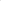 создание положительного микроклимата на уроке (установление доверительных отношений между учениками и учителем, определение норм поведения на уроке, правил общения в классе, принципы учебной дисциплины и самоорганизации);создание положительного образа учителя — «личность воспитывает личность», по принципу «учитель носитель культурных ценностей, открывающий ребенку окружающий мир» (грамотная речь, опрятный внешний вид, контроль над своими эмоциями);проведение отбора к содержательной части урока (определение воспитательной ценности материала урока, использование социально значимой информации для школьников, демонстрация примеров ответственного и гражданского поведения через подбор текстов для чтения, задач для решения проблемных ситуаций, обсуждения в классе, использование фактов из жизни известных людей, исторических деятелей, ученых);организацию деятельности на уроке (применение интерактивных форм работы с учениками: интеллектуальных, деловых, ситуационных игр, стимулирующих познавательную мотивацию школьников; дискуссий, которые дают учащимся возможность приобрести опыт ведения конструктивного диалог; организацию работы на уроках в паре или группе, применение элементов сотрудничества и помощи между учениками, использование исследовательской деятельности на уроке)включение в урок игровых процедур, которые помогают поддержать мотивацию детей к получению знаний, налаживанию позитивных межличностных отношений в классе, помогают установлению доброжелательной атмосферы во время урока;организацию шефства, наставничества мотивированных и эрудированных учащихся над их неуспевающими одноклассниками, дающего школьникам социально значимый опыт сотрудничества и взаимной помощи;инициирование и поддержку исследовательской деятельности школьников в рамках реализации ими индивидуальных и групповых исследовательских проектов, что даст обучающимся возможность приобрести навык самостоятельного решения теоретической проблемы, навык генерирования и оформления собственных идей, навык уважительного отношения к чужим идеям, оформленным в работах других исследователей, навык публичного выступления перед аудиторией, аргументирования и отстаивания своей точки зрения.Воспитание на уроке осуществляется средствами:Создания условий для активной, эмоционально — окрашенной деятельности учащихся; Формирования эмоционально целостного (личностного) отношения к учебному материалу;Оптимального сочетания методов обучения: 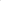 Сочетание различных форм обучения Использование воспитательной функции оценки; Рациональное использование времени на уроке.На уровне основного общего образования основными видами деятельности являются: проблемно-ценностное общение, познавательная, проектная.Формы деятельности - лабораторные, практические работы, лекции, презентации, учебные проекты, практикумы. Воспитательный потенциал урока определен концепцией учебного предмета или воспитательной задачей рабочей программы по предмету. 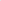 Реализация воспитательного потенциала уроковМодуль «Курсы внеурочной деятельности и дополнительного образования»Воспитание на занятиях школьных курсов внеурочной деятельности и дополнительного образования в средней школе № 14 преимущественно осуществляется через: -вовлечение школьников в интересную и полезную для них деятельность, которая предоставит им возможность самореализоваться в ней, приобрести социально значимые знания, развить в себе важные для своего личностного развития социально значимые отношения, получить опыт участия в социально значимых делах;-формирование в кружках, секциях, клубах, студиях и т.п. детско-взрослых общностей, которые могли бы объединять детей и педагогов общими позитивными эмоциями и доверительными отношениями друг к другу;-создание в детских объединениях традиций, задающих их членам определенные социально значимые формы поведения-поддержку в детских объединениях школьников с ярко выраженной лидерской позицией и установкой на сохранение и поддержание накопленных социально значимых традиций; -поощрение педагогами детских инициатив и детского самоуправления. В связи с транспортной недоступностью центров дополнительного образования города Ярославля особое значение имеет организация детских объединений на базе образовательной организации. В школе, в соответствии с учебным планом, есть одна ставка педагога дополнительного образования. Реализация воспитательного потенциала курсов внеурочной деятельности и дополнительного образования происходит на основании анкетирования обучающихся и их родителей, с учётом материально-технической базы определены в рамках следующих выбранных школьниками видов деятельностиВ школе работают объединения дополнительного образования для обучающихся.Познавательная деятельность. Курсы внеурочной деятельности и дополнительного образования, направленные на передачу школьникам социально значимых знаний, развивающие их любознательность, позволяющие привлечь их внимание к экономическим, политическим, экологическим, гуманитарным проблемам нашего общества, формирующие их гуманистическое мировоззрение и научную картину мира. Художественное творчество. Курсы внеурочной деятельности и дополнительного образования, создающие благоприятные условия для про социальной самореализации школьников, направленные на раскрытие их творческих способностей, формирование чувства вкуса и умения ценить прекрасное, на воспитание ценностного отношения школьников к культуре и их общее духовно-нравственное развитие. Спортивно-оздоровительная деятельность. Курсы внеурочной деятельности и дополнительного образования, направленные на физическое развитие школьников, развитие их ценностного отношения к своему здоровью, побуждение к здоровому образу жизни, воспитание силы воли, ответственности, формирование установок на защиту слабых. Трудовая деятельность. Курсы внеурочной деятельности и дополнительного образования, направленные на развитие творческих способностей школьников, воспитания у них трудолюбия и уважительного отношения к физическому труду. Игровая деятельность. Курсы внеурочной деятельности и дополнительного образования, направленные на раскрытие творческого, умственного и физического потенциала школьников, развитие у них навыков конструктивного общения, умений работать в команде. Привлечь школьников к занятиям физкультурой и спортом позволяет имеющийся в школе тренажёрный зал. В нём занимаются не только ученики, но и молодёжь . Это стало возможным благодаря созданному на базе организации школьного спортивного клуба «Движение», в Положение которого прописаны эти возможности. Спортивный зал, имеющий хорошую материальную базу, позволяет привлекать дополнительные часы для организации спортивных объединений.                                Модуль «Работа с родителями» Реализация воспитательного потенциала работы с родителями предусматривает:создание и деятельность в школе, в классах представительных органов родительского сообщества (родительского комитета школы, классов и т. п.), участвующих в обсуждении и решении вопросов воспитания и обучения, деятельность представителей родительского сообщества в Управляющем совете школы;тематические родительские собрания в классах, общешкольные собрания по вопросам воспитания, взаимоотношений детей и педагогов в школе, условий обучения детей;родительские дни, в которые родители могут посещать уроки и внеурочные занятия;работу семейных клубов, предоставляющих родителям, педагогам и обучающимся площадку для совместного досуга и общения, родительских гостиных с обсуждением актуальных вопросов воспитания, круглые столы с приглашением специалистов;проведение тематических собраний (в том числе по инициативе родителей), на которых родители могут получать советы по вопросам воспитания, консультации психологов, врачей, социальных работников, служителей традиционных российских религий, обмениваться опытом;  родительские форумы при школьном интернет-сайте, интернет-сообщества, группы с участием педагогов, на которых обсуждаются интересующие родителей вопросы, согласуется совместная деятельность;  участие родителей в психолого-педагогических консилиумах в случаях, предусмотренных нормативными документами о психолого-педагогическом консилиуме в школе в соответствии с порядком привлечения родителей;привлечение, помощь со стороны родителей в подготовке и проведении классных и общешкольных мероприятий воспитательной направленности;при наличии среди обучающихся детей-сирот, оставшихся без попечения родителей, приёмных детей целевое взаимодействие с их законными представителями.Семья первый устойчивый коллектив (группа) в жизни каждого человека. В процессе формирования личности семья играет главенствующую роль: это первая ступенька социализации и самосознания личности. Здесь ребенок приобретает умения и навыки в общении и человеческих взаимопониманиях, здесь закладывается нравственный облик и профессиональное самоопределение. Перед современной семьей стоит множество проблем, важнейшие из которых увеличение числа проблемных семей и ослабление воспитательной функции семьи. Поэтому школа, педагогический коллектив должны оказать помощь семье в воспитании детей. Главными целями и задачами программы являются оказание помощи семье в воспитании детей, психолого-педагогическое просвещение семей, коррекция семейного воспитания, организация досуга семьи.Основными направлениями в работе педагогического коллектива с семьями учащихся определяются следующие:-изучение семей и условий семейного воспитания,-пропаганда психолого-педагогических знаний,-активизация и коррекция семейного воспитания через работу с родительским активом, дифференцированная и индивидуальная помощь родителям,-обобщение и распространение опыта успешного семейного воспитания. В работе с семьей педагоги руководствуются принципами:1.Объективный характер изучения семьи.2.Комплексный подход в изучении всех характеристик семьи.3.Выявление специфических особенностей семьи и использование их для усиления ее воспитательного потенциала.4.Анализ реальной ситуации.5.Двусторонний характер изучения семьи (родители, дети).6.Осуществление изучения воспитательной деятельности семьи с одновременным изучением личности ребенка, его воспитанности.7.Оптимистический подход к семье. 8.Единство изучения с практической реализацией воспитательных возможностей семьи и общества.9.Установление неиспользованных резервов семейного воспитания. ДИАГНОСТИКА СЕМЬИ Цель: выявление воспитательных возможностей, факторов семейного воспитания, оказывающих наиболее положительное воздействие на ребенка и установление источников влияния на детей и возможных путей их преодоления.Задачи:1. Изучение образа жизни семьи.2. Выявление особенностей ситуации семейного воспитания.3. Положение детей в системе внутрисемейных положений.4. Характеристика нравственного микроклимата семьи, ее традиций.5. Выявление взаимоотношений семьи и школы.6. Поиск путей оптимизации педагогического взаимодействия школы‚ семьи и общества.7. Установление неиспользованных резервов семейного воспитания.ФОРМЫ РАБОТЫ С СЕМЬЕЙ1. Лекторий "Родительский всеобуч": роль семьи в формировании личности ребенка, семья глазами ребенка; психоэмоциональное развитие детей и подростков; проблемы здоровья наших детей; большие проблемы маленького ребенка; непослушный ребенок; проблемы общения родителей и детей; «дети и деньги; Ваш беспокойный подросток; знают ли они нас?2. Цикл бесед по теме "Воспитание здоровых детей: основы рационального питания; чтобы зубы не болела; беречь глаза; алкоголь. и подростки; курение и здоровье; резервы нашего организма; нравственно-половое воспитание; первая любовь; физиологические особенности организма женщины и мужчины; гигиена юноши, девушки; СПИД –медико-биологические и социальные аспекты болезни; критические ситуации.  насилие и принуждение; уметь властвовать собой (или беседы о здоровой и больной личности); экология и здоровье ребенка.3. Деловые игры: эстафета семейного воспитания; архитектура семьи; заповеди семейного воспитания.4. Круглые столы: "трудные дети и трудные взрослые"; «отцы и дети в меняющемся мире», семья сегодня; родители и дети: противостояние или сотрудничество; взаимодействие родителей и детей живой источник установления отношений сотрудничества и взаимопонимания.5. Семейные вечера: дети + родители; вечер -портрет семьи.6. Семейные праздники: "папа, мама, я-дружная семья“ ‚ "праздник День Здоровья" ; "новый год-семейный праздник".7. Создание банка развлекательных игр "Дом и семья играют вместе"; турнир знатоков этикета; час тихого чтения; корзина грецких орехов (решение трудных проблем ребенка); дерево, посаженное тобою; приглашение к чаю; пять минут поэзии;  издание стенной газеты «Школьные вести», конверт дружеских вопросов;  дни добрых дел; мой друг магнитофон; у зеркала и других. Модуль «Самоуправление»В соответствии с Федеральным законом от 29.12.2012 № 273-ФЗ «Об образовании в Российской Федерации» обучающиеся имеют право на участие в управлении образовательной организацией в порядке, установленном её уставом (ст. 34 п. 17). Это право обучающиеся могут реализовать через систему ученического самоуправления, а именно через создание по инициативе обучающихся совета обучающихся (ст. 26 п. 6 Федерального закона от 29.12.2012 № 273-ФЗ «Об образовании в Российской Федерации»).Реализация воспитательного потенциала системы ученического самоуправления в общеобразовательной организации предусматривает:деятельность совета обучающихся, избранного в школе;представление интересов обучающихся в процессе управления общеобразовательной организацией: защиту законных интересов и прав обучающихся;участие в разработке, обсуждении и реализации рабочей программы воспитания; участие советов обучающихся в анализе воспитательной деятельности в школе. Всё большее распространение приобретает подход, в рамках которого основной задачей учебного процесса становится формирование креативности, умение работать в команде. Таким образов развитие системы ученического самоуправления приобретает высокую степень актуальности.В нашей школе ежегодно проходят выборы и выдвижение от каждого класса с 8 по 11 в состав органа ученического самоуправления – Совет старшеклассников. Председателя  Совета старшеклассников школы  выбирает Ученический совет. Цель выборов – не подражание избирательным компаниям в органы муниципальной законодательной власти, а формирование работоспособного, дружного, творческого ядра лидеров классов. В голосовании принимают участие все учащиеся Ученического совета школы с учётом мнения приглашённых членов из педагогического состава. Для начальной школы действует модель самоуправления внутри класса. На этом этапе формирования классного коллектива важным является умение работать вместе, в группе. В каждом классе так же путем голосования выбираются лидеры класса, которые активно участвуют в школьной жизни. Они объединяются в школьный ученический совет. В школьный Ученический совет входят учащиеся с 5 по 11 класс. В начальной школе самоуправление происходит на уровне класса. Там так же выбирается. Первая большая работа школьного Совета старшеклассников –это проведение дня самоуправления в день учителя. Председатель Совета старшеклассников  школы становится исполняющим обязанности директором школы, а роли педагогов распределяются между учащимися 8-11 классов. Цель самоуправления –реализация интересов и потребностей учащихся, необходимых для формирования полноценной личности. Самоуправление основано на принципах демократии.Модуль «Профориентация»Совместная деятельность педагогических работников и обучающихся по направлению «Профориентация» включает профессиональное просвещение, диагностику и консультирование по вопросам профориентации, организацию профессиональных проб обучающихся. Реализация воспитательного потенциала профориентационной работы школы предусматривает:профориентационные игры: симуляции, деловые игры, квесты, решение кейсов, расширяющие знания обучающихся о профессиях, способах выбора профессий, особенностях, условиях той или иной профессиональной деятельности;циклы профориентационных часов, направленных на подготовку обучающегося к осознанному планированию и реализации своего профессионального будущего;экскурсии на предприятия города, дающие начальные представления о существующих профессиях и условиях работы;посещение профориентационных выставок, ярмарок профессий, тематических профориентационных парков, лагерей, дней открытых дверей в организациях профессионального, высшего образования;организация на базе пришкольного детского лагеря профориентационных смен с участием экспертов в области профориентации, где обучающиеся могут познакомиться с профессиями, получить представление об их специфике, попробовать свои силы в той или иной профессии, развить соответствующие навыки;совместное с педагогами изучение обучающимися интернет-ресурсов, посвященных выбору профессий, прохождение профориентационного онлайн-тестирования, онлайн курсов по интересующим профессиям и направлениям профессионального образования;участие в работе всероссийских профориентационных проектов;индивидуальное консультирование психологом обучающихся и их родителей (законных представителей) по вопросам склонностей, способностей, дарований и иных индивидуальных особенностей обучающихся, которые могут иметь значение в выборе ими будущей профессии;освоение обучающимися основ профессии в рамках различных курсов по выбору, включенных в обязательную часть образовательной программы или в рамках дополнительного образования.Существенное отличие современного понимания профориентационной работы заключается в ее нацеленности не на выбор конкретной профессии каждым учеником, а на формирование неких универсальных качеств у обучающихся, позволяющих осуществлять сознательный, самостоятельный профессиональный выбор, быть ответственными за свой выбор, быть профессионально мобильными. Объектом профориентационной деятельности является процесс социально-профессионального самоопределения обучающихся. Основные понятия: Профессия(от лат. «professio» -официально указанное занятие, специальность) -род трудовой деятельности, занятий, требующих определённой подготовки и являющихся источником существования человека. Ориентация-умение разобраться в окружающей обстановке или направление деятельности в определённую сторону. Профориентация (в широком смысле слова) -система общественного и педагогического воздействия на молодёжь, с целью её подготовки к сознательному выбору профессии, система государственных мероприятий, обеспечивающая обоснованный выбор профессии. Профориентация (в узком смысле слова)-целенаправленная деятельность по формированию у обучающихся внутренней потребности и готовности к сознательному выбору профессии. Профориентация в личностном смысле -длительный и в достаточной степени необратимый социальный процесс освоения личностью той или иной профессии. Профессиональная ориентация в школе -это система учебно-. воспитательной работы, направленной на усвоение обучающимися необходимого объёма знаний о социально-экономических и психофизических характеристиках профессий. В школе профориентационная работа проводится заместителями директора по УВР и ВР, классными руководителями, школьным психологом, социальным педагогом, библиотекарем, медицинским работником, учителями-предметниками. Основные цели профориентационной работы в школе: - активизация процесса профессионального самоопределения обучающихся, включающего получение знаний о мире профессионального труда, формирование положительного отношения к самому себе, осознание своей индивидуальности, уверенности в своих силах, применительно к реализации себя в будущей профессии;- развитие способностей к профессиональной адаптации в современных социально-экономических условиях;- повышение уровня психологической компетенции учащихся за счет вооружения их соответствующими знаниями и умениями, расширение границ самовосприятия, побуждение потребности в самосовершенствовании.Основные задачи профориентационной работы в школе:- обеспечение профориентационной направленности учебных программ, пособий и учебно-воспитательного процесса в целом, участие в этой работе педагогического коллектива, родительской общественности, специалистов соответствующих организаций и учреждений;- организация системной, квалифицированной и комплексной профориентационной работы;- формирование у обучающихся общеобразовательного учреждения сознательного подхода к выбору профессии в соответствии с интересами, состоянием здоровья и особенностями каждого учащегося с учетом потребности региона в кадрах;- привлечение обучающихся во внеучебное время к различным видам творчества, повышают его роль в выборе профессии;- организация профессионального просвещения и консультирования обучающихся, формирование у них профессиональных намерений на основе комплексного изучения личности с учетом их индивидуальных психофизиологических особенностей, состояния здоровья, а также потребностей региона в кадрах;- организация дифференцированного обучения обучающихся для более полного раскрытия их индивидуальных интересов, способностей и склонностей;- обеспечение органического единства психолого-педагогической и медицинской консультации, профессионального отбора (подбора) молодежи, поступающей в образовательные учреждения профессионального образования;- использование возможности психологической службы образовательного учреждения для организации и проведения профориентационной работы. Вариативные модулиМодуль « Основные (ключевые) общешкольные дела» Реализация воспитательного потенциала основных школьных дел предусматривает:общешкольные праздники, ежегодные творческие (театрализованные, музыкальные, литературные и т. п.) мероприятия, связанные с (общероссийскими, региональными) праздниками, памятными датами, в которых участвуют все классы;участие во всероссийских акциях, посвященных значимым событиям в России, мире;торжественные мероприятия, связанные с завершением образования, переходом на следующий уровень образования, символизирующие приобретение новых социальных статусов в школе, обществе;церемонии награждения (по итогам учебного периода, года) обучающихся и педагогов за активное участие в жизни школы, достижения в конкурсах, соревнованиях, олимпиадах, значительный вклад в развитие школы, города и региона; социальные проекты в школе, совместно разрабатываемые и реализуемые обучающимися и педагогами, в том числе с участием организаций — социальных партнёров школы, комплексы дел благотворительной, экологической, патриотической, трудовой и др. направленности;проводимые для жителей поселения, своего района и организуемые совместно с семьями обучающихся праздники, фестивали, представления в связи с памятными датами, значимыми событиями для жителей поселения, своего района;разновозрастные сборы – многодневные выездные события, включающие в себя комплекс коллективных творческих дел гражданской, патриотической, историко-краеведческой, экологической, трудовой, спортивно-оздоровительной и др. направленности;вовлечение по возможности каждого обучающегося в школьные дела в разных ролях: сценаристов, постановщиков, исполнителей, корреспондентов, ведущих, декораторов, музыкальных редакторов, ответственных за костюмы и оборудование, за приглашение и встречу гостей и т. д., помощь обучающимся в освоении навыков подготовки, проведения, анализа общешкольных дел;наблюдение за поведением обучающихся в ситуациях подготовки, проведения, анализа основных школьных дел, мероприятий, их отношениями с обучающимися разных возрастов, с педагогами и другими взрослыми.Детский массовый праздник в средней школе № 14 -одна из самых распространенных сложных форм работы школы‚ воспитателя. Праздник нужен детям как вид творчества, как одна из форм их духовного самовыражения. Воспитательная роль праздника состоит в его "мудрости", "чтобы развлекая, поучать". Праздник это своеобразная форма духовного самовыражения и духовного обогащения ребенка. Он призван служить познанию юными гражданами мира и развивать их мировоззрение, укреплять в них высокие нравственные принципы и прививать эстетические вкусы. Особенностями детского праздника являются: общественно значимое содержание; игровая форма; зрелищность; эмоциональность; гармоничное соотношение между поучением и развлечением, познавательным и эмоциональном содержанием; взаимодействие различных видов искусств, нагрузка на слова и музыку; использование ярких художественных средств; коллективное участие и коллективное восприятие; добровольность участия, свободное единение детей во имя радости. Основные приметы праздника: идея, объединяющая всех детей, четкий сюжет, композиция, традиции, ритуалы и обычаи, костюмы,  яркая наглядность зрелища, творческое игровое действие, неожиданность.Типы праздников в средней школе № 14.Обряды и праздники, проводимые школой‚ классифицируем по признаку содержания:государственные праздники: День России (12 июня), День города Ярославля, День защиты детей (1 июня), День 8 марта; день 23 февраля, День российской конституции, День космонавтики, День материтрудовые праздники:  День учителя; Всероссийский субботникшкольные праздники: День знаний, День памяти Лататуева В.Н., имя которого носит школа, Последний звонок, Выпускной бал, Школьный фестиваль искусств, школьные юбилеи, предметные, тематические вечера (поэтические, музыкальные, литературные). Праздник букваря, Праздник книги, Дни встречи с выпускниками;праздники Природы и Времен года: Новый год,  Рождество, Святки, Встреча весны, Масленица, День птиц, Золотая осень;военно-патриотические: День Победы, День защитников Отечества; День памяти неизвестного солдата, День снятия Блокады Ленинградасемейно-бытовые: День рождения,  «А, ну-ка, парни!», «А, ну-ка, девушки!», «Мама, папа, я-спортивная семья!»Модуль «Школьные и социальные медиа»Большая часть учеников и их родителей общаются через  группы «Вконтакте» и на других интернет-платформах.  Молодёжь в возрасте моложе 25 лет чаще бывают на «просторах интернета» чем в читальных залах, на выставках и в музеях. Учитывая возможности современных устройств коммуникации, увлеченность подростками такого вида ресурсами растет, соответственно, растет количество получаемой из интернета информации, к которой возникают определенные вопросы. Очень важно научиться использовать исключительно качественные источники информации, а также необходимо выбирать формат и содержание предлагаемого контента. В связи с этим встает задача в том, чтобы научить детей правильно искать информацию, соблюдать правила безопасности в сети, разбираться в интернет- ресурсах, обходить недоброкачественных пользователей и другие сомнительные источники информации в сети, а также развивать свои интересы в позитивном направлении, быть активным участником процесса, а не только безучастным пользователем. Поэтому было решено направить интерес родителей и детей, бывших учеников, и друзей  средней школы № 14 на группу МОУ «Средняя школа № 14 им. Лататуева Н.А.» группу «Вконтакте». Девиз  группы  «В учении нельзя остановиться!». Каждый желающий из учащихся, подготовив свой видеоматериал, создав ролик,  может разместить  его  в группе, будь то поздравительный ролик к празднику, запись творческого выступления на видеоконцерт, ролик к государственным датам, например- к Дню Победы. На сайте школы также имеется постоянно действующая ссылка на группу «Вконтакте».  Сообщения о проходящих интернет-конкурсах, флэш-мобах, акциях, проходящих в школе и за ее пределами.  Группа «Вконтакте» является полезным и часто посещаемым интернет ресурсом для всех участников воспитательной среды школы , полезным для школы и учащихся. Причин здесь может быть много, но выделим четыре основных направления:использовать  группу «Вконтакте»  для информирования учащихся и их родителей о школьной жизни, ее разнообразии, а также для привлечения их к участию в ее улучшении; использовать  группу «Вконтакте»   для всестороннего развития молодежи, выбирая соответствующий контент для продвижения как развлекательных роликов, так и материалов культурно-нравственного и патриотического воспитания в рамках использования данного видеоканала; группа «Вконтакте»   является площадкой для популяризации школьной жизни и ее интеграции с другими ресурсами, в том числе с социальными сетями и мессенджерами (например, блогами по направлению, в разнообразными новостными лентами на школьном сайте, школьном радио);использовать группу «Вконтакте»   видеоканал в специальных образовательных целях(например, загружать обучающие видео с возможностью просматривать его оффлайн, использовать ссылки на различные образовательные ресурсы с инструкциями по использованию, предоставляя возможность просмотра видео в учебных целях для не только учителям, учащимся и их родителям, но и всем желающим).Имея свою  группу «Вконтакте»  , учащиеся школы, размещая незатейливые ролики, заявляют о себе и о своих делах, делятся знаниями, достижениями, переживаниями со сверстниками не только через этот популярный видеохостинг.Мы развиваем инициативу у детей и подростков в демонстрации правильного контента, вплоть до того, «что такое хорошо и что такое плохо». Усилия направляются на полезный обмен информацией: видеоотчеты об участии в культурно-нравственных проектах, патриотических мероприятиях, соревнованиях. Как и взрослому человеку, детям любопытно наблюдать за жизнью их сверстников. Им интересно, как живут другие, какие у них интересы, во что они любят играть, где бывают. Хотелось бы создавать больше роликов, в которых учащиеся будут сами развивать интерес к правильным ценностям: в которых и взрослые и сверстники разговаривают правильным языком (не употребляя тех слов, которые не нужно знать детям).Особое место в воспитательной работе отводится восстановленному на средства от сбора макулатуры и пластиковых крышечек Школьному радио «Первое школьное». Участвуя сами в  трансляциях, занимаясь рассказами о своей школе и друзьях, принимая участие в общественной жизни, ученики объединяются и увлекаются общением, приобретают профессиональный и социальный опыт .Для развития группу «Вконтакте»  и  Школьного радио «Первое школьное» , мы уделяем большое внимание ответственности за свои действия, соблюдение правил поведения на интернет ресурсах, в сообществах и необходимости защиты авторских прав. Мы следуем всем требованиям размещения контента в интернете и школьных  радио- трансляциях. Каждый учащийся, поработав  в школьных медиа, будет иметь возможность попробовать силы за пределами школьного медиа пространства.  Правила работы в школьных медиа:-Следим за содержанием своих  публикаций и роликов. -Не допускаем в своем видео разжигание любой ненависти к кому-либо, изображению недопустимых сцен и демонстрации насилия, содержания спам или угрозы. - Получаем согласие участников видеороликов на размещение. ( принцип  конфиденциальности).-Размещаем материалы для пользователей любого возраста, без возрастных ограничений.-Соблюдаем требования, несем ответственность за соответствие наших материалов требованиям закона, ничего не рекламируем и не призываем людей совершать вредные и опасные действия.Эффективная польза от работы школьных медиа есть: дети хотят контактировать со сверстниками, удовлетворяют потребность информационного общения ,узнают много нового, стремятся повторить  положительный опыт интересных людей и успешных товарищей.Вместе с тем через работу Школьного радио и группы «Вконтакте»    мы развиваем  в обучающихся способности отличать качественную информацию, особенно в интернете , тем больше можем быть уверенными в правильном направлении развития подрастающего поколения. Модуль «Детские общественные объединения»Детские общественные объединения, действующее на базе средней школы  № 14:-детское  объединение классов кадетской направленности;-школьный отряд РДШ;-школьный спортивный клуб «Движение»;- школьное сообщество участников проекта «Большая перемена».Детское  объединение классов кадетской направленностиСистема воспитательной работы военно-патриотического направления с классами кадетской направленности существует в средней школе № 14 более 10 лет и является традиционным делом и визитной карточкой школы. Благодаря трём основным факторам: традиционным направлениям воспитательной работы, социальному заказу со стороны родителей (законных представителей) и партнёрству образовательного учреждения с Управлением Федеральной службы безопасности России по Ярославской области сложилось  уникальное детское общественное объединение, занимающее в г. Ярославле заметное место. Кадеты средней школы № 14 каждый год участвуют во всех городских и областных соревнованиях со стабильно высокими результатами.Деятельность классов кадетской направленности регламентируется нормативными документами- ФЗ от 19.05.1995 N 82-ФЗ (ред. от 20.12.2017) "Об общественных объединениях", положением о классах кадетской направленности  средней школы № 14, уставом  класса кадетской направленности, учебным планом, планом воспитательной работы, программой воспитательной работы «Детство в кадетстве». Для обеспечения качества подготовки обучающихся кадетских классов в школе имеется спортивный зал, кабинеты оборудованные мультимедийной техникой, оборудованный в соответствии с требованиями кабинет ОБЖ, а также налажены партнерские отношения с музеем УФСБ России по Ярославской области, библиотекой им. Суркова, Центром патриотического воспитания , МОУ ДО «Ярославский детский морской центр имени адмирала Ф.Ф. Ушакова».Дополнительное образование в классах кадетской направленности реализуется через спецкурс «Спецслужбы России: история и современность», секцию «Рукопашный бой», занятия по основам общевоенной, огневой и строевой подготовки на базе Управления ФСБ России по Ярославской области. С 2019 года воспитательная работа с классами кадетской направленности проводится  рамках реализации  муниципального проекта «Повышение эффективности кадетского образования путем сетевого взаимодействия муниципальных образовательных учреждений». Задачи кадетского движения: Развивать чувство уважения к старшему поколению. Вовлекать учащихся в социально значимую деятельность, направленную на милосердие, благотворительность, волонтерскую работу. Повысить уровень знаний, умений и навыков по начальной военной подготовке. Пропагандировать здоровый образ жизни, укреплять физическую закалку и выносливость. Содействовать развитию активной гражданской позиции подростков. Ожидаемый результат:-Выработка устойчивого интереса к здоровому образу жизни;-улучшение психологической и социальной комфортности в едином воспитательном пространстве школы;-развитие индивидуальных способностей и задатков каждого ребёнка. Патриотическое воспитание подрастающего поколения является приоритетным направлением деятельности организаций социальной сферы. Это предусматривает формирование и развитие социально значимых ценностей, развитие у школьников гражданского отношения к спортивно-оздоровительной стороне жизни, физической культуре, к себе как здоровым и закаленным гражданам общества. Кадеты средней школы № 14- это коллектив детей, действующий на принципах самоуправления, который в течение года работает непрерывно, реализует социально значимые дела, участвует в соревнованиях, операциях, акциях. Участие в них помогает выработать быстроту, ловкость, выносливость, находчивость, настойчивость, смелость и мужество, коллективизм и дисциплинированность, осознать себя личностью, повысить самооценку за счет приобретения новых знаний, умений и навыков, компетенций. Укрепление этих качеств, приобщение к физической культуре происходит одновременно с общественно-политическим, умственным, нравственным и художественно-эстетическим развитием. Изучая героическое прошлое Родины, юнармейцы равняются на подвиги отцов и дедов. Психологическая подготовка помогает справиться с эмоциональными и другими трудностями перед соревнованиями, конкурсами, экзаменами. В течение года кадеты участвуют в мероприятиях различного уровня:-Смотр-конкурс “Почётный наряд на Посту №1 у Вечного огня”-Областная детско-юношеская военно-спортивная игра “Победа»-Областная Спартакиада по военно-спортивному многоборью среди обучающихся юношей 10-11 классов общеобразовательных учреждений “Призывник России»-Смотр-конкурс кадетский классов Ярославской области “Ярославский кадет”-Школьный фестиваль кадетской дружбы, -Посвящение в кадеты пятиклассников, -Торжественные и памятные мероприятия 16 апреля, к Дню Памяти В.Н. Лататуева, выпускника школы, героя, имя которого носит  средняя школа     № 14. -Празднование Дня Победы в г. Ярославле: шествие в составе парадного расчёта.-клубные встречи –формальные и неформальные встречи членов детского общественного объединения для обсуждения вопросов управления объединением, планирования дел в школе и микрорайоне, совместного пения, празднования знаменательных для членов объединения событий;-лагерные сборы детского объединения, проводимые в каникулярное время на базе загородного лагеря «Сахареж». Здесь, в процессе круглосуточного совместного проживания смены формируется дух кадетского братства города Ярославля. Школьный спортивный клуб «Движение»Школьный спортивный клуб «Движение» имеет цель привлечение обучающихся средней школы № 14 к систематическим занятиям физической культурой и спортом, развитие в школе традиционных и наиболее популярных в Ярославле видов спорта формирование здорового и безопасного образа жизни.  Основными формами работы клуба могут быть занятия в секциях, группах и командах, комплектующихся с учетом пола, уровня физической и спортивно-технической подготовки. Для реализации целей, задач и функций деятельности клуб взаимодействует с образовательными учреждениями, учреждениями физической культуры и спорта, общественными организациями. - организация физкультурно-спортивной работы общеобразовательного учреждения во внеурочное время.Клуб в своей деятельности выполняет следующие функции:- организует и проводит физкультурно-оздоровительные и спортивные мероприятия, в том числе школьные этапы Всероссийских спортивных соревнований школьников «Президентские состязания» и Всероссийских спортивных игр школьников «Президентские спортивные игры»;- формирует команды по видам спорта и обеспечивает их участие в соревнованиях разного уровня ;- пропагандирует в общеобразовательном учреждении основные идеи физической культуры, спорта, здорового образа жизни, в том числе деятельность клуба;- поощряет обучающихся, добившихся высоких показателей в физкультурно-спортивной работе. Работа ШСК проводится на основе широкой инициативы самодеятельности учащихся. Каждый четвёртый ученик в школе посещает секции и кружки школьного спортивного клуба «Движение». Каждый шестой ученик школы, а так-же учителя и родители принимают участие в соревнованиях на уровне района и города .Участники РДШ в средней школе № 14Российское движение школьников (РДШ) - Общероссийская общественно-государственная детско-юношеская организация, деятельность которой направлена на воспитание подрастающего поколения, развитие детей на основе их интересов и потребностей, а также организацию досуга и занятости школьников. РДШ как общественно-государственная детско-юношеская организация для всех школьников страны является важной составляющей системы воспитания образовательной организации в части воспитания высоконравственных, социально успешных граждан.Отделение РДШ в средней школе № 14 возникло в 2016 году. Ученики школы участвуют в плановых и событийных мероприятиях РДШ города и области. Школьников от 8 до 18 лет, родителей и педагогов объединяют дела этой общественной организации . Каждый из них может зарегистрироваться  на сайте Российского движения школьников и принимать участие в проектах и акциях РДШ. Первичное отделение города Ярославля , в чьих плановые мероприятия участвуют наши ученики находится в ярославском Дворце пионеров. Школьное сообщество участников проекта «Большая перемена»Это новое сообщество учеников, зарегистрировавшихся на официальном сайте проекта «Большая перемена», и желающих проявить свои таланты и умения в вызовах проекта, всероссийского конкурса для учеников средних и старших классов. Главная цель проекта- предоставить возможность проявить себя каждому подростку, найти свои сильные стороны, которые сложно разглядеть с помощью оценок успеваемости или олимпиад.  Это уже больше, чем конкурс. Это аналог пионерскому движению, только на новом уровне    21 века. Проект превратился в сообщество единомышленников, объединившее и детей, и их наставников. Средняя школа № 14 только начинает приобщаться к участию в проекте.Модуль «Волонтерство»Волонтёрство –один из лучших способов проявить себя и реализовать свой потенциал. Делая добрые, социально-полезные дела, подростки и молодежь обучаются различным трудовым навыкам, получают новые знания, знакомятся с интересными людьми, учатся организовывать и проводить различные мероприятия. 	Волонтёрская работа в средней школе № 14 организована через Добровольческие акции волонтёрского движения «Лидер», добровольческие акции волонтёрского отряда  театрального коллектива «Перекрёсток», добровольческие акции волонтёрского отряда «Волонтёры ГТО»Разработкой и реализацией школьных и городских акций и мероприятий может быть охвачен каждый ученик школы.Социальный эффект в результате реализации добровольческих инициатив: 1. Ученики раскрывают себя в полезной для окружающих деятельности  2. Внедряют технологии добровольчества в школе3. У учащихся развиваются чувства социальной ответственности, понятие «Добро», нормы  поведения в обществе4. Оценивают себя и других не только по словам, но и по реальным действиям в ходе добровольческой акции5. Ученики повышают свою социальную  компетентность   в волонтерских социальных акциях6. Привлекают  внимание других учеников к вопросу нормы поведения в обществе и понятию «Добра»,  через различные средства  7.  Происходит сплочение ученического коллектива, членов Ученического Совета, членов Совета старшеклассников, старших и младших детей в школе.8.Развиваются   творческие способности учеников разных возрастов .Модуль «Экскурсии, экспедиции, походы»Экскурсии, экспедиции, походы помогают школьнику расширить свой кругозор, получить новые знания об окружающей его социальной, культурной, природной среде, научиться уважительно и бережно относиться к ней, приобрести важный опыт социально одобряемого поведения в различных внешкольных ситуациях. На экскурсиях, в экспедициях, в походах создаются благоприятные условия для воспитания у подростков самостоятельности и ответственности, формирования у них навыков обслуживающего труда, преодоления их инфантильных и эгоистических наклонностей, обучения рациональному использованию своего времени, сил, имущества. Эти воспитательные возможности реализуются в рамках следующих видов и форм деятельности регулярные экскурсии, организуемые в классах их классными руководителями и родителями школьников:  	Ученики посещают  музеи города, области и других областей России, в картинные галереи, филармонию, театры «Юного зрителя, «им.Ф.Г. Волкова» парки района и города. Проводятся экскурсии на предприятие. Ученики выезжают  на природу, в комплексы «Забава»,  «Изгиб», спортивный комплекс «Подолино» , где проводятся  интерактивные занятия с распределением среди школьников ролей и соответствующих им заданий, например: «фотографов», «пограничников», «гидов», «корреспондентов», «оформителей»);Устраивают литературные, исторические, биологические экспедиции, организуемые учителями и родителями школьников в другие города или села для углубленного изучения биографий проживавших здесь российских поэтов и писателей, произошедших здесь исторических событий, имеющихся здесь природных и историко-культурных ландшафтов, флоры и фауны;Совершают экскурсии, направленные на знакомство с предприятиями, организациями, связанными с различными профессиями, такие как завод «Комацу», ВДНХ, Молочный завод, Парк «Патриот», лицей №21, Политехнический университет и другие.В г. Ярославле ежегодно традиционно проводятся полевые военно-тактические сборы. Ежегодно нашу образовательную организацию представляют команды  учеников классов кадетской направленности.В программу сборов входят состязания из 2-х блоков: 1.Военизированная полоса препятствий.Конкурсная программа в рамках военизированного блока (Конкурс строевой подготовки, интеллектуально-познавательная игра, сборка-разборка АКМ, метание гранаты в цель, стрельба из пневматической винтовки по мишени, творческий конкурс «С песней по жизни»). 2. Туристический блок.Полоса препятствий по спасательному спорту. Ориентирование. Командные соревнования по технике туризма. Дистанция-пешеходная группа. Конкурсная программа.-Смотр туристических навыков, туристический быт (личная туристическая техника, конкурс вязки узлов, лабиринт, конкурс костровых, скалодром, топографическая эстафета) Особое место в школе отведено экскурсиям в школьные музеи:-Музей истории школы;-Музей Ярославская старина.Музей истории школы ежегодно встречает на свои экскурсии учеников и гостей средней школы № 14.В результате большой поисковой, исследовательской, краеведческой работы созданы экспозиции  «1966 год», «Живая память поколений», «Гордость школы», «Школа – ЯГТУ», «Учителями славится Россия…», «Школьные  годы чудесные…». Совет музея собрал материалы во время поисковой  экспедиции материалы для экспозиции «Дети войны». Совет музея-это ученики и ученицы 5-11 классов. Эти ребята систематически готовят материал и проводят экскурсионные занятия под руководством руководителя музея. Результат – участие и победы в городских и областных конкурсов школьных музеев.Музей Ярославская старина Сегодня 550 экспонатов (самые древние их них относятся к XYII веку) помещены в пяти разделах  музея «Ярославская старина»: «Быт ярославской деревни и города», «Живая память поколений», «Жизнь губернских учителей», «Быт купечества», «Духовный мир». Экскурсии в музее часто проходят в интерактивной форме, представляют собой театрализованное действие для интегрированных уроков музыки, истории, литературы и краеведения.    В музее ведется активная просветительская работа. Совет музея проводит экскурсии – концерты для учителей, ветеранов педагогического труда, студентов, учащихся». Экскурсоводами выступают участники Совета музея под руководством его руководителя. На экскурсии в Музей Ярославская старина  ежегодно приходят все ученики школы. Модуль  «Профилактика и безопасность»Профилактика девиантного поведения обучающихся, конфликтов между обучающимися, обучающимися и педагогами — направление деятельности в школе, целью которого является создание условий для успешного формирования и развития личностных ресурсов, способствующих преодолению различных трудных жизненных ситуаций и влияющих на повышение устойчивости участников образовательных отношений к неблагоприятным факторам. Реализация воспитательного потенциала профилактической деятельности в целях формирования и поддержки безопасной и комфортной среды в школе предусматривает:целенаправленную работу педагогического коллектива по созданию в школе эффективной профилактической среды обеспечения безопасности жизнедеятельности как условия успешной воспитательной деятельности;проведение исследований, мониторинга рисков безопасности и ресурсов повышения безопасности, выделение и психолого-педагогическое сопровождение групп риска обучающихся по разным направлениям (агрессивное поведение, зависимости и др.);проведение коррекционно-воспитательной работы с обучающимся групп риска силами педагогического коллектива и с привлечением сторонних специалистов (психологов, конфликтологов, коррекционных педагогов, работников социальных служб, правоохранительных органов, опеки и т. д.); разработку и реализацию в школе профилактических программ, направленных на работу как с девиантными обучающимися, так и с их окружением, сообществами класса, сверстников, школы в целом, организацию межведомственного взаимодействия;вовлечение обучающихся в воспитательную деятельность, проекты, программы профилактической направленности социальных и природных рисков, реализуемые в школе и в социокультурном окружении с обучающимися, педагогами, родителями (антинаркотические, антиалкогольные, против курения, безопасность в цифровой среде, профилактика вовлечения в деструктивные группы в социальных сетях, деструктивные молодежные, религиозные объединения, культы, субкультуры, безопасность дорожного движения, безопасность на воде, на транспорте, противопожарная безопасность, гражданская оборона, антитеррористическая, антиэкстремистская безопасность и т. д.);организацию превентивной работы со сценариями социально одобряемого поведения, развитие у обучающихся навыков саморефлексии, самоконтроля, устойчивости к негативному воздействию, групповому давлению; поддержку инициатив обучающихся, педагогов в сфере укрепления безопасности жизнедеятельности в школе, профилактики правонарушений, девиаций, организация деятельности, альтернативной девиантному поведению — познание (путешествия), испытание себя (походы, спорт), значимое общение, любовь, творчество, деятельность (в том числе профессиональная, религиозно-духовная, благотворительная, искусство и др.);предупреждение, профилактику и целенаправленную деятельность в случаях появления, расширения, влияния в школе маргинальных групп обучающихся (оставивших обучение, криминальной направленности, агрессивного поведения и др.); поддержка и профилактика расширения групп детей, семей обучающихся, требующих специальной психолого-педагогической поддержки и сопровождения (слабоуспевающие, социально запущенные, социально неадаптированные дети-мигранты, дети с ОВЗ и т. д.).	Для реализации целей и задач модуля в средней школе № 14 тесно взаимодействуют 2 социальных педагога, 2 педагога-психолога, классные руководители, администрация. Взаимодействие происходит по возникающим проблемным вопросам с группой учеников (уровнем, параллелью, классом, разноуровневой группой учеников) так и индивидуально с учениками, проявившими девиантное поведение. Индивидуально работа ведётся по плану  Совета по профилактике безнадзорности и правонарушения несовершеннолетних , с привлечением специалистов ОДН, ТКДН, ГБДД, КБ, социальных партнеров в образовании и культуре.Кроме традиционных методов и форм  реализации воспитательного потенциала профилактической деятельности в средней школе № 14 существует служба медиации.Служба школьной медиации является структурным подразделением средней школы № 14. Служба осуществляет свою деятельность совместно  с органом опеки и попечительства Ярославского муниципального района, с органами государственной и муниципальной власти, учреждениями социальной защиты, здравоохранения и образования, правоохранительными органами.Служба функционирует в соответствии с планом работы службы на год, положением о службе школьной медиации.Основная цель службы школьной медиации состоит в формировании благополучного, гуманного и безопасного пространства (среды) для полноценного развития и социализации детей и подростков, в том числе при возникновении трудных жизненных ситуаций, включая вступление их в конфликт с законом. Достижение поставленной цели обеспечивается путем решения следующих основных задач:- создание с помощью метода школьной медиации и восстановительного подхода системы защиты, помощи и обеспечения гарантий прав и интересов детей всех возрастов и групп, включая детей, попавших в трудную жизненную ситуацию и находящихся в социально опасном положении, детей из неблагополучных семей, детей с девиантным (общественно опасным) поведением, детей, совершивших общественно опасные деяния и освободившихся из мест лишения свободы; - создание с использованием процедуры медиации и восстановительного подхода системы профилактической и коррекционной работы с детьми, попавшими в трудную жизненную ситуацию и находящимися в социально опасном положении, детьми из неблагополучных семей, детьми с девиантным (общественно опасным) поведением, детьми, совершивших общественно опасные деяния и освободившихся из мест лишения свободы;- внедрение новых форм, технологий и методов работы, в том числе обеспечение досудебного и судебного сопровождения несовершеннолетних, вступивших в конфликт с законом, а также отбывающих или отбывших наказание в местах лишения и ограничения свободы;- интеграция метода школьной медиации в образовательный процесс и систему воспитания, создание служб школьной медиации в образовательных организациях для обеспечения возможности доступа к медиации для каждой семьи и каждого ребенка;- повышение эффективности социальной, психологической и юридической помощи, оказываемой детям, в первую очередь относящимся к группам риска, существующими органами и организациями по работе с детьми, доведение стандартов их работы до уровня, отвечающего европейским стандартам, а также потребностям современного общества, оптимизация системы таких органов и организаций;- повышение квалификации педагогических работников образовательных организаций по вопросам применения процедуры медиации в повседневной педагогической практике;- обеспечение открытости в деятельности по защите прав и интересов детей, ее подконтрольности институтам гражданского общества, создание условий для привлечения общественности в решение стоящих в этой сфере проблем и задач;- развитие международного сотрудничества в области применения медиации и восстановительного правосудия в образовательных организациях.Деятельность службы школьной медиации направлена на формирование безопасного пространства (среды) не только для детей, но и для взрослых, путем содействия воспитанию у них культуры конструктивного поведения в различных конфликтных ситуациях. В основе деятельности служб школьной медиации лежит: - разрешение разнообразных и разнонаправленных конфликтов, возникающих в образовательной организации, проведение просветительской работы среди коллег и родителей; - предотвращение возникновения конфликтов, препятствование их эскалации; обеспечение формирования и обучения «групп равных» («группы равных» –это группы детей, которые объединены для обучения процедуре медиации и медиативному подходу с целью последующего применения этих знаний и умений при разрешении споров, предупреждения конфликтов среди сверстников, а также для распространения полученных знаний, умений и опыта среди сверстников, младших и старших школьников); - координация действий участников «групп равных» в их работе по распространению знаний о медиации и основ позитивного общения среди младших и средних школьников; - обеспечение помощи при разрешении участниками «групп равных» конфликтов между сверстниками, а также участие в роли координатора -медиатора при разрешении конфликтов между взрослыми и детьми; - использование медиативного подхода в рамках работы по профилактике безнадзорности и беспризорности, наркомании, алкоголизма, табакокурения, правонарушений несовершеннолетних;- использование медиативного подхода в рамках работы с детьми и семьями, находящимися в социально-опасном положении; - использование медиативного подхода в рамках работы по воспитанию культуры конструктивного поведения в конфликтной ситуации и созданию условий для выбора ненасильственных стратегий по ведения в ситуациях напряжения и стресса;- применение медиативного подхода, а также технологий позитивного общения в коррекционной работе с несовершеннолетними правонарушителями, в том числе в общении с работниками правоохранительных органов и представителями комиссий по делам несовершеннолетних и защите их прав; - использование медиативного подхода как основы для сохранения коммуникации и возможности передачи главных общечеловеческих духовно-нравственных ценностей. Служба школьной медиации – это служба, созданная в образовательной организации и состоящая из работников образовательной организации, учащихся и их родителей, прошедших необходимую подготовку и обучение основам метода школьной медиации и медиативного подхода. Модуль «Предметно –пространственная среда»Предметно-пространственная среда в школе  основывается на системе ценностей программы воспитания, является частью уклада и способом организации воспитательной среды, отвечает требованиям экологичности, природосообразности, эстетичности, безопасности, обеспечивать обучающимся возможность общения, игры, деятельности и познания. Предметно-пространственная среда должна быть выстроена в единстве; заложенные в программе воспитания ценности – раскрыты, визуализированы. Реализация воспитательного потенциала предметно-пространственной среды предусматривает:оформление внешнего вида, фасада, холла при входе здания школы государственной символикой Российской Федерации, субъекта Российской Федерации, муниципального образования (флаг, герб);изображения символики российского государства в разные периоды тысячелетней истории России, исторической символики регионов на специальных стендах с исторической информацией гражданско-патриотической направленности;карты России, регионов, муниципальных образований (современные и исторические, точные и стилизованные, географические, природные, культурологические, художественно оформленные, в том числе материалами, подготовленными обучающимися) с изображениями значимых культурных объектов местности, региона, России, памятных исторических, гражданских, народных, религиозных мест почитания;художественные изображения (символические, живописные, фотографические, интерактивные аудио и видео) природы России, региона, местности, предметов традиционной культуры и быта, духовной культуры народов России;портреты выдающихся государственных деятелей России в прошлом, деятелей культуры, науки, искусства, военных, героев и защитников Отечества;звуковое пространство в школе – работа школьного радио «Первое школьное», аудио сообщения в школе (звонки, информации, музыка) позитивной духовно-нравственной, гражданско-патриотической воспитательной направленности, исполнение гимна Российской Федерации; «места гражданского почитания»: мемориальная доска Лататуева Владимира Николаевича, выпускника, геройски погибшего при выполнении спецоперации в с. Аргунь, имя которого носит средняя школа№ 14; Мемориальная доска Лебедева Юрия Алексеевича, выпускника средней школы № 14, геройски погибшего при исполнении интернационального долга в республике Афганистан; Мемориальный пограничный столб на территории средней школы № 14 , установленный на средства офицеров, ветеранов службы ФСБ г.Ярославля, кураторов кадетского братства средней школы №14.«места новостей» – оформленные места, стенды в школьных помещениях (холл первого, второго, третьего  этажа, рекреации), содержащие в доступной, привлекательной форме новостную информацию позитивного гражданско-патриотического, духовно-нравственного содержания, поздравления педагогов и обучающихся;размещение регулярно сменяемых экспозиций творческих работ обучающихся, демонстрирующих их способности, знакомящих с работами друг друга, фотоотчетов об интересных событиях в школе;благоустройство, озеленение пришкольной территории, спортивных и игровых площадок, доступных и безопасных оздоровительно-рекреационных зон, свободное, игровое пространство школы, зоны активного и тихого отдыха; создание и поддержание в вестибюле или библиотеке стеллажей свободного книгообмена, на которые обучающиеся, родители (законные представители), педагоги могут выставлять для общего использования свои книги, брать для чтения другие;благоустройство школьных аудиторий классными руководителями вместе с обучающимся в своих классах;событийный дизайн: оформление пространства проведения школьных событий праздников, церемоний, торжественных линеек, творческих вечеров; совместная с обучающимися разработка, создание и популяризация символики школы ( гимн, эмблема, логотип, элементы школьного костюма.), используемой как повседневно, так и в торжественные моменты;акцентирование внимания обучающихся на важных для воспитания ценностях, правилах, традициях, укладе школы (стенды, плакаты, инсталляции ,ярмарки). Предметно-пространственная среда строится как максимально доступная для детей с особыми образовательными потребностями и ОВЗ.Предметно-пространственная среда средней  школы № 14 в настоящее время служит инструментом воспитания при условии целенаправленного использования ее возможностей в работе с детьми. Влияние образовательной среды, во многом, обусловлено восприятием учащимися, их включенностью в процессе создания и совершенствования. Пространственная среда школы может стать средством воспитания в том случае, если она будет пространством общности детей и взрослых—родителей, педагогов, наполненным реальными и значимыми вопросами, за которую они несут ответственность, способствует формированию у него чувства вкуса и стиля, создает атмосферу психологического комфорта, поднимает настроение, предупреждает стрессовые ситуации, способствует позитивному восприятию ребенком школы. В нашем образовательном учреждении предметная среда представлена в следующих формах:-в школьных коридорах имеются выставочные композиции с работами обучающихся (фото, поделки, рисунки, плакаты, стенная газета «Школьные вести»);-рекреации имеют художественное оформление, которое способствует позитивной установке на учебные занятия;-в классных комнатах обучающиеся, учителя-предметники, классные руководители разместили на стенах полезную информацию (формулы, алгоритмы, жизнь интересных людей, уголки безопасности, карты); в каждом кабинете имеются классные уголки, в которых отражается жизнь класса, их активность на различных уровнях;-на стендах коридора и вестибюля располагается сменная информация ( отчёты, анонсы школьных  мероприятий , освещаются итоги соревнований, акций, конкурсов;-фойе 1 этажа  оформляется в соответствии с событийным подходом (оформление меняется в соответствии с мероприятия плана воспитательной работы - памятные даты, праздничные дни, конкурсные мероприятия, предметные недели, общешкольные добровольческие акции)-в свободном доступе для обучающихся и учителей ресурсы библиотеки: читальный зал, выход в интернет, телевизор;-имеется стенд с информацией по пунктам воспитательного плана, здорового образа жизни, работы школьного клуба «Движение» .- в спортивном зале ,на первом этаже школы проводятся соревнования, турниры, сдача норм ГТО, спортивные и военно-патриотические мероприятия участников школьного спортивного клуба «Движение» и «Кадетского братства»-на пришкольной территории имеются садовые насаждения, разбита «Клумба Победы», посажен газон с многолетними и однолетними цветковыми растениями. Ученики активно участвуют в облагораживании территории школы. –выделены зоны для проектно-исследовательской деятельности. В 2021 году в школе разработан инновационный проект «Личностное  развитие  учителя  как ресурс  создания личностно-развивающей образовательной среды». В рамках проекта среда становится местом реализации своих творческих, профессиональные идеи и планы, возможность личностно развиваться, поддерживать и развивать личностный потенциал педагогов и местом реализации познавательных потребности в различных видах деятельности, раскрытия уникальности и творческого потенциала обучающегося, развития  социально-эмоционального интеллекта и его когнитивных способностей. Ученик сможет приобрести опыт социальной самореализации, научиться взаимодействовать и сотрудничать друг с другом и с миром взрослых, подготовиться к профессиональному и жизненному самоопределению.Планируется увеличение  показателя: устойчивость,  интенсивность среды, широта, эмоциональность, безопасность, активность, интенсивность, когерентность, мобильность,  обобщенность. 	Родители получат возможность реализовать собственные ожидания, мечты по поводу успешного будущего своего ребенка, принять участие в творческих совместных детско-родительских событиях, получить профессиональную педагогическую поддержку в трудных жизненных ситуациях, связанных с воспитанием детей, помочь ребенку с выбором будущей профессии; -Совместно с родителями и учителями обучающиеся принимают участие в экологических субботниках;-в школе имеется 2 музея: Музей истории школы и музей Ярославская старина, в которых обучающиеся проводят экскурсии, а также на базе материалов музея организуют переносные выставки и экспозиции;-на втором этаже в фойе расположен уголок кадета. Здесь на стенах расположены постеры и фотографии патриотической тематики, информация для поступающих в военные ВУЗы страны. Мини-уголок для физ.подготовки.- на 3 этаже находится малая сцена, где проходят школьные творческие конкурсы выступления школьного ученического театра «Перекрёсток». Актовый зал второго этажа совмещен со столовой. Здесь проводятся концерты, общешкольное торжественное мероприятие «Гордость школы», выпускные вечера, последний звонок для выпускников, родительские конференции.РАЗДЕЛ III. ОРГАНИЗАЦИОННЫЙ3.1. Система поощрения социальной успешности и проявлений активной жизненной позиции обучающихсяСистема поощрения проявлений активной жизненной позиции и социальной успешности обучающихся призвана способствовать формированию у обучающихся ориентации на активную жизненную позицию, инициативность, максимально вовлекать их в совместную деятельность в воспитательных целях. Система проявлений активной жизненной позиции и поощрения социальной успешности обучающихся строится на принципах:публичности, открытости поощрений (информирование всех обучающихся о награждении, проведение награждений в присутствии значительного числа обучающихся);соответствия артефактов и процедур награждения укладу жизни школы, качеству воспитывающей среды, специфической символике, выработанной и существующей в укладе школы;прозрачности правил поощрения (наличие положения о награждениях, неукоснительное следование порядку, зафиксированному в этом документе, соблюдение справедливости при выдвижении кандидатур);регулировании частоты награждений (недопущение избыточности в поощрениях, чрезмерно большие группы поощряемых и т. п.);сочетании индивидуального и коллективного поощрения (использование индивидуальных и коллективных наград дает возможность стимулировать как индивидуальную, так и коллективную активность обучающихся, преодолевать межличностные противоречия между обучающимися, получившими и не получившими награду);привлечении к участию в системе поощрений на всех стадиях родителей (законных представителей) обучающихся, представителей родительского сообщества, самих обучающихся, представителей Ученического совета, сторонние организации, их статусных представителей;дифференцированности поощрений (наличие уровней и типов наград позволяет продлить стимулирующее действие системы поощрения).Формы поощрения проявлений активной жизненной позиции обучающихся и социальной успешности: индивидуальные и групповые портфолио, рейтинги, благотворительная поддержка.Ведение портфолио — деятельность обучающих при её организации и регулярном поощрении классными руководителями, поддержке родителями (законными представителями) по собиранию (накоплению) артефактов, фиксирующих и символизирующих достижения обучающегося. Портфолио может включать артефакты признания личностных достижений, достижений в группе, участия в деятельности (грамоты, поощрительные письма, фотографии призов, фото изделий, работ и др., участвовавших в конкурсах и т. д.). Кроме индивидуального портфолио возможно ведение портфолио класса.Рейтинг — размещение обучающихся или групп в последовательности, определяемой их успешностью, достижениями в чем-либо. Благотворительная поддержка обучающихся, групп обучающихся (классов и др.) может заключаться в материальной поддержке проведения в школе воспитательных дел, мероприятий, проведения внешкольных мероприятий, различных форм совместной деятельности воспитательной направленности, в индивидуальной поддержке нуждающихся в помощи обучающихся, семей участников образовательной среды средней школы        № 14. 3.2. Анализ воспитательного процессаАнализ воспитательного процесса осуществляется в соответствии с целевыми ориентирами ожидаемых результатов воспитания, личностными результатами обучающихся на уровнях начального общего, основного общего, среднего общего образования, установленных соответствующими ФГОС.Основным методом анализа воспитательного процесса в школе является ежегодный самоанализ воспитательной работы с целью выявления основных проблем и последующего их решения, с привлечением (при необходимости) внешних экспертов, специалистов. Планирование анализа воспитательного процесса включается в календарный план воспитательной работы.Основные принципы самоанализа воспитательной работы:взаимное уважение всех участников образовательных отношений; приоритет анализа сущностных сторон воспитания. Ориентирует на изучение, прежде всего, не количественных, а качественных показателей, таких как сохранение уклада школы, качество воспитывающей среды, содержание и разнообразие деятельности, стиль общения, отношений между педагогами, обучающимися и родителями (законными представителями);  развивающий характер осуществляемого анализа. Ориентирует на использование результатов анализа для совершенствования воспитательной деятельности педагогических работников (знания и сохранения в работе цели и задач воспитания, умелого планирования воспитательной работы, адекватного подбора видов, форм и содержания совместной деятельности с обучающимися, коллегами, социальными партнерами);распределённая ответственность за результаты личностного развития обучающихся. Ориентирует на понимание того, что личностное развитие обучающихся — это результат как организованного социального воспитания (в котором школа участвует наряду с другими социальными институтами), так и их стихийной социализации и саморазвития.Основные направления анализа воспитательного процесса: 1. Результаты воспитания, социализации и саморазвития обучающихся. Критерием, на основе которого осуществляется данный анализ, является динамика личностного развития обучающихся в каждом классе. Анализ проводится классными руководителями вместе с педагогом-психологом, социальным педагогом, заместителем директора по воспитательной работе .Основным способом получения информации о результатах воспитания, социализации и саморазвития обучающихся является педагогическое наблюдение и социометрия, психологическое анкетирование. Внимание педагогов сосредотачивается на вопросах: какие проблемы, затруднения в личностном развитии обучающихся удалось решить за прошедший учебный год? какие проблемы, затруднения решить не удалось и почему? какие новые проблемы, трудности появились, над чем предстоит работать педагогам?2. Состояние организуемой совместной деятельности обучающихся и взрослых.Критерием, на основе которого осуществляется данный анализ, является наличие в школе интересной, событийно насыщенной и личностно развивающей совместной деятельности обучающихся и взрослых (анализ проведения общешкольных  основных (ключевых) дел, участия в них каждого класса). Анализ проводится заместителем директора по воспитательной работе, классными руководителями с привлечением актива родителей (законных представителей) обучающихся, актива совета обучающихся. Способами получения информации о состоянии организуемой совместной деятельности обучающихся и педагогических работников могут быть анкетирования и беседы с обучающимися и их родителями (законными представителями), педагогическими работниками, представителями совета обучающихся. Результаты обсуждаются на заседании методических объединений классных руководителей или педагогическом совете. Внимание сосредоточивается на вопросах, связанных с качеством:проводимых общешкольных основных (клячевых) дел, мероприятий;деятельности классных руководителей и их классов;реализации воспитательного потенциала урочной деятельности;организуемой внеурочной деятельности обучающихся;внешкольных мероприятий; создания и поддержки предметно-пространственной среды;взаимодействия с родительским сообществом;деятельности ученического самоуправления;деятельности по профилактике и безопасности;реализации потенциала социального партнерства;деятельности по профориентации обучающихся;действующих в школе детских общественных объединений;работы школьного радио «Первое школьное» и Группы ВК;работы школьных музеев: «Истории школы» и «Ярославская старина»;добровольческой деятельности обучающихся;работы школьного спортивного клуба «Движение»;работы школьного театра «Перекрёсток».Итогом самоанализа является перечень выявленных проблем, над решением которых предстоит работать педагогическому коллективу. Итоги самоанализа оформляются в виде отчета, составляемого заместителем директора по воспитательной работе в конце учебного года, рассматриваются  Педагогическим советом. Разбору подвергается перечень выявленных проблем, над которыми предстоит работать педагогическому коллективу в следующем учебном году, с отражением их в планах воспитательной работы школы,  каждого отдельного класса.3.3 Основные критерии самоанализа воспитательной работы школы, педагогов 	Критериями качества воспитательной работы в средней школе № 14 выступают параметры жизни школы, которые определяют обучаемость и воспитанность школьников, их отношение к воспитанию и обучению, к школе и педагогам, подготовленность их к сознательному выбору профессии, способность адаптироваться к современным жизненным условиям.Это-целеполагание как процесс постановки педагогических целей и задач развития личности с учетом конкретных социальных требований на основе анализа планов учебно-воспитательного процесса в школе, реализации программы обучения и воспитания учеников в конкретных условиях школы при данном уровне сформированности учащихся и возможностей педагогического коллектива.Это -организация учебно-воспитательного процесса на основе планирования в школе. Это и единство педагогических позиций и требований в учебной работе, и внедрение в практику достижений педагогической науки.По изменениям в уровнях воспитанности и обученности детей можно судить о качествах учебно-воспитательной работы средней школы № 14.Так, высокий уровень общественной направленности деятельности говорит об эффективности деятельности педагогического коллектива по достижению целей и задач воспитания. Сформированность мировоззрения подтверждает качество усвоения детьми ведущих идей науки и их практического применения. Обученность школьников во многом зависит от качества учебного процесса и его индивидуализации и дифференциации  Таким образом, связь всех параметров учебно-воспитательного процесса с показателями воспитанности детей есть первое основное требование к результатам учебно-воспитательной работы.Качественными показателями являются постановка задач работы детьми, родителями, педагогами, общественностью в данных условиях, выбор содержания и методов воздействия, затрата времени и силы педагогов, время и активность учащихся.Основное назначение критериев эффективности работы школы - определение главных направлении повышения мастерства учителей на основе комплексного анализа и оценки результатов педагогической деятельности. Критерии служат для решения внутренних задач руководства школы, для самоанализа и самооценки работы‚ ориентиром для планирования учебно-воспитательного процесса.Перечень основных критериев сводится к следующим:1.Самочувствие ребенка в школе (критерий отношений).2.Уровень воспитанности (критерий факта).3.Воспитательный коллектив, творческое содружество поколений (критерий коллектива)4.Содержание деятельности, эмоциональная насыщенность ( критерий содержания).5.Подготовленность к жизни в социуме и профессиональному выбору(критерий времени).6.Критерий "открытости школы".7.Критерий системности работы. Модули данной программы в совокупности являются единым целым воспитательного процесса в средней школе № 14 и имеют качественные характеристики, адекватные перечисленным критериям.Пояснительная запискаРАЗДЕЛ I. ЦЕЛЕВОЙ                                                         1.1. Методологические подходы и принципы воспитания1.2 Особенности организуемого в школе воспитательного процесса1.3 ЦЕЛЬ И ЗАДАЧИ 1.4 Целевые ориентиры результатов воспитания на уровне основного общего образования.РАЗДЕЛ II. СОДЕРЖАТЕЛЬНЫЙ                               2.1 Особенности организуемого в школе воспитательного процесса. Уклад средней школы             № 142.2. Виды, формы и содержание воспитательной деятельностиРАЗДЕЛ III. ОРГАНИЗАЦИОННЫЙ                  3.1. Система поощрения социальной успешности и проявлений активной жизненной позиции обучающихся3.2. Анализ воспитательного процесса3.3 Основные критерии самоанализа воспитательной работы школы, педагоговПриложение —календарный план воспитательной работы. Направления воспитанияЦелевые ориентирыГражданскоеЗнающий и принимающий свою российскую гражданскую идентичность в поликультурном, многонациональном и многоконфессиональном российском обществе, в современном мировом сообществе.Проявляющий уважение, ценностное отношение к государственным символам России, праздникам, традициям народа России.Понимающий и принимающий свою сопричастность прошлому, настоящему и будущему народа м России, тысячелетней истории российской государственности.Проявляющий готовность к выполнению обязанностей гражданина России, реализации своих гражданских прав и свобод.Ориентированный на участие на основе взаимопонимания и взаимопомощи в разнообразной социально значимой деятельности, в том числе гуманитарной (добровольческие акции, помощь нуждающимся и т.п.).Принимающий участие в жизни класса, школы (в том числе самоуправлении), местного сообщества, родного края.Выражающий неприятие любой дискриминации граждан, проявлений экстремизма, терроризма, коррупции в обществе.ПатриотическоеСознающий свою этнокультурную идентичность, любящий свой народ, его традиции, культуру.Проявляющий уважение, ценностное отношение к историческому и культурному наследию своего и других народов России, символам, праздникам, памятникам, традициям народов, проживающих в родной стране.Сознающий себя патриотом своего народа и народа России в целом, свою общероссийскую культурную идентичность.Проявляющий интерес к познанию родного языка, истории, культуры своего народа, своего края, других народов России. Знающий и уважающий боевые подвиги и трудовые достижения своих земляков, жителей своего края, народа России, героев и защитников Отечества в прошлом и современности.Знающий и уважающий достижения нашей общей Родины – России в науке, искусстве, спорте, технологиях.Духовно-нравственноеЗнающий и уважающий основы духовно-нравственной культуры своего народа, других народов России.Выражающий готовность оценивать свое поведение и поступки, поведение и поступки других людей с позиций традиционных российских духовно-нравственных, социокультурных ценностей и норм с учетом осознания последствий поступков.Ориентированный на традиционные духовные ценности и моральные нормы народов России, российского общества в ситуациях нравственного выбора.Выражающий неприятие аморальных, асоциальных поступков, поведения, противоречащих традиционным в России духовно-нравственным ценностям и нормам.Сознающий свою свободу и ответственность личности в условиях индивидуального и общественного пространства.Понимающий ценность межрелигиозного, межнационального согласия людей, граждан, народов в России, умеющий общаться с людьми разных народов, вероисповеданий.Выражающий уважительное отношение к религиозным традициям и ценностям народов России, религиозным чувствам сограждан.Проявляющий уважение к старшим, к российским традиционным семейным ценностям, институту брака как союзу мужчины и женщины для создания семьи, рождения и воспитания детей.Проявляющий нравственные и эстетические чувства к родному языку, русскому языку и литературе как части духовной культуры своего народа, российского общества, устойчивый интерес к чтению. ЭстетическоеПроявляющий восприимчивость к разным видам искусства, понимание его эмоционального воздействия, влияния на душевное состояние и поведение людей.Знающий и уважающий художественное творчество своего и других народов, понимающий его значение в культуре.Сознающий значение художественной культуры как средства коммуникации и самовыражения в современном обществе, значение нравственных норм, ценностей, традиций в искусстве.Выражающий понимание ценности отечественного и мирового художественного наследия, роли народных традиций и народного творчества в искусстве.Ориентированный на самовыражение в разных видах искусства, художественном творчестве.Физическое Понимающий ценность жизни, здоровья и безопасности человека в обществе, значение личных усилий человека в сохранении здоровья своего и других людей.Выражающий установку на здоровый образ жизни (здоровое питание, соблюдение гигиенических правил, сбалансированный режим занятий и отдыха, регулярная физическая активность).Проявляющий неприятие вредных привычек (курение, употребление алкоголя, наркотиков, игровая и иные формы зависимостей), понимание их последствий, вреда для физического и психического здоровья.Знающий и соблюдающий правила безопасности, в том числе безопасного поведения в информационной, интернет-среде.Способный адаптироваться к стрессовым ситуациям, меняющимся социальным, информационным и природным условиям, в том числе осмысляя собственный опыт. Умеющий осознавать эмоциональное состояние своё и других людей, стремящийся управлять собственным эмоциональным состоянием.Обладающий первоначальными навыками рефлексии физического состояния своего и других людей, готовый оказывать первую помощь себе и другим людям.ТрудовоеУважающий труд, результаты трудовой деятельности своей и других людей.Выражающий готовность к участию в решении практических трудовых дел, задач (в семье, школе, своей местности) технологической и социальной направленности, способный инициировать, планировать и выполнять такого рода деятельность.Проявляющий интерес к практическому изучению профессий и труда различного рода на основе изучаемых предметных знаний.Сознающий важность обучения труду, накопления навыков трудовой деятельности на протяжении жизни для успешной профессиональной самореализации в обществе.Понимающий необходимость человека адаптироваться в профессиональной среде в условиях современного технологического развития, выражающий готовность к такой адаптации.Понимающий необходимость осознанного выбора и построения индивидуальной траектории образования и жизненных планов получения профессии, трудовой деятельности с учетом личных и общественных интересов и потребностей.ЭкологическоеОриентированный на применение знаний естественных и социальных наук для решения задач в области охраны окружающей среды, планирования своих поступков и оценки их возможных последствий для окружающей среды.Понимающий глобальный характер экологических проблем, путей их решения, значение экологической культуры в современном мире.Выражающий неприятие действий, приносящих вред природе, окружающей среде.Сознающий свою ответственность как гражданина и потребителя в условиях взаимосвязи природной, технологической и социальной сред.Выражающий готовность к участию в практической деятельности экологической, природоохранной направленности.Познавательное Выражающий познавательные интересы в разных предметных областях с учетом индивидуальных способностей, достижений.Ориентированный в деятельности на систему научных представлений о закономерностях развития человека, природы и общества, взаимосвязях человека с природной и социальной средой.Развивающий личные навыки использования различных средств познания, накопления знаний о мире (языковая, читательская культура, деятельность в информационной, цифровой среде).Демонстрирующий навыки наблюдений, накопления фактов, осмысления опыта в естественнонаучной и гуманитарной областях познания, навыки исследовательской деятельности.ПредметыСредства реализацииРусский язык и литература1. Уроки развития речи; уроки-практикумы, онлайн-экскурсии;2. Аналитическая работа с текстами на нравственные, духовные, гражданские темы;3. Создание тематических проектов;4. Использование дистанционных образовательных технологий обучения;5. Подготовка индивидуальных сообщений на нравственные темы, предваряющих работу с определенным текстом;Иностранный язык1. Уроки-практикумы2.  Аналитическая работа с текстами на нравственные, духовные, гражданские темы;3. Использование дистанционных образовательных технологий обучения;4. Создание тематических проектовИстория и обществознание, география1. Уроки-практикумы, событийные уроки, посвященные историческим датам и событиям, онлайн-экскурсии;2. Подбор текстов и аналитическая работа с текстами на исторические, правовые темы3. Создание тематических проектов4.Подготовка индивидуальных сообщений на духовно-нравственные  темыМатематика,  информатика1. Лабораторные и практические работы2. Организация исследовательской деятельности3. Подбор математического материала, текстовых задач имеющим практическое значение, для решения проблемных ситуаций Биология, химия, физика1. Использование исследовательской деятельности2. Лабораторные, практические, экскурсии3. Использование фактов из жизни ученых4.Использование краеведческого, экологического материала5. Знакомство с различными достижениями науки и техники, обсуждение экологических проблем, исследования и внесение предложений по мироустройству;Музыка, изо1.Художественно-практическая деятельность2. Выставки, концерты, интерактивный формат занятий в школьном краеведческом музее;3.Подбор заданий культурно- исторической направленности 4.Исследовательские и творческие проекты, основанные на межпредметных связях с такими дисциплинами образовательной программы «Литература», «География», «История», «Обществознание» и др.Физкультура, ОБЖ1. Уроки практикумы, уроки-соревнования, игровая деятельность2. Использование фактов из жизни спортсменов, истории спорта3. Подбор текстов4 Подготовка индивидуальных сообщений5. Проектная деятельностьНаименование программы внеурочной деятельностиФорма деятельности«Я-школьник. Культура и общество» (воспитательная программа классных руководителей) Клуб«Детство в кадетстве» (воспитательная программа классных руководителей)Клуб«Строевая подготовка» (воспитательная программа классных руководителей)Клуб«Патриоты России» (воспитательная программа классных руководителей)Клуб«Патриоты России» (воспитательная программа классных руководителей)Клуб«Музейное творчество»Кружок«Введение в театр» (актерское мастерство)Кружок«Юный вокалист»Студия«Дизайн и культура одежды»Студия«Основы графической грамотности» (черчение)Студия «Основы графической грамотности» (черчение)Студия«Лингвистические задачки» (русский язык)Кружок«Занимательный русский язык»Кружок«Текст как синтаксическая единица. Способы информационной переработки текста» (русский язык)Кружок«Экономическая пятерка» (экономика)Кружок«Финансовая грамотность» (экономика)Кружок«Многогранники» (математика)Кружок«Эврика» (математика)Кружок«Занимательная математика»Кружок«Индивидуально-групповые занятия по математике для детей с ОВЗ»Кружок«Экзамен без проблем» (математика) (базовый уровень)Кружок«За страницами учебника математики» (математика) (продвинутый уровень)Кружок«Математика для всех»Кружок«Индивидуально-групповые занятия по русскому языку для детей с ОВЗ»Кружок«Индивидуально-групповые занятия по русскому языку для детей с ОВЗ»Кружок«За страницами русского языка»Кружок «За страницами учебника химии»Кружок«Занимательный английский»Кружок«Шахматный клуб»Клуб «Решение логических задач» (математика)Кружок«Практическое обществознание»Кружок«История в лицах»Кружок«Индивидуально-групповые занятия по математике для детей с ОВЗ»Кружок«Избранные вопросы математики»Кружок«За страницами учебника математики»Кружок«Этот сложный мир физики»Кружок«Практическая география»Кружок«Я  лидер» (ученическое самоуправление)Клуб «Очумелые ручки» (прикладное творчество)Мастерская«Творческая мастерская» (прикладное творчество)Мастерская«Мой мир» (Профилактика суцидального поведения в подростковой среде)Кружок«Формирование и развитие познавательных процессов» (для детей с ОВЗ)Кружок«Формирование и развитие познавательных процессов» (для детей с ОВЗ)Кружок«Спортивные игры»Спортивная секция «ГТО в школе»Спортивная секция«Индивидуально-групповые занятия по физической подготовке для детей с ОВЗ»Спортивная секция«Волейбол»Спортивная секция«Волейбол»Спортивная секция«Проектная деятельность» (по предметам)ЛабораторияНаправлениеНазвание программыОбьединениеСоциально-педагогическое«Ученическое самоуправление в школе «Я-лидер» Клуб «Я-лидер»Социально-педагогическоеНетикет-безопасность в сети Интернет«Нетикет-безопасность в сети Интернет»Социально-педагогическое«Шагая по дороге»«Шагая по дороге»Техническое«Мастерок»«Мастерок»Художественно-эстетическое«Театральный коллектив        «Перекрёсток»» «Перекрёсток»Гражданско-патриотическое«Рукопашный бой »    «Рукопашный бой »  